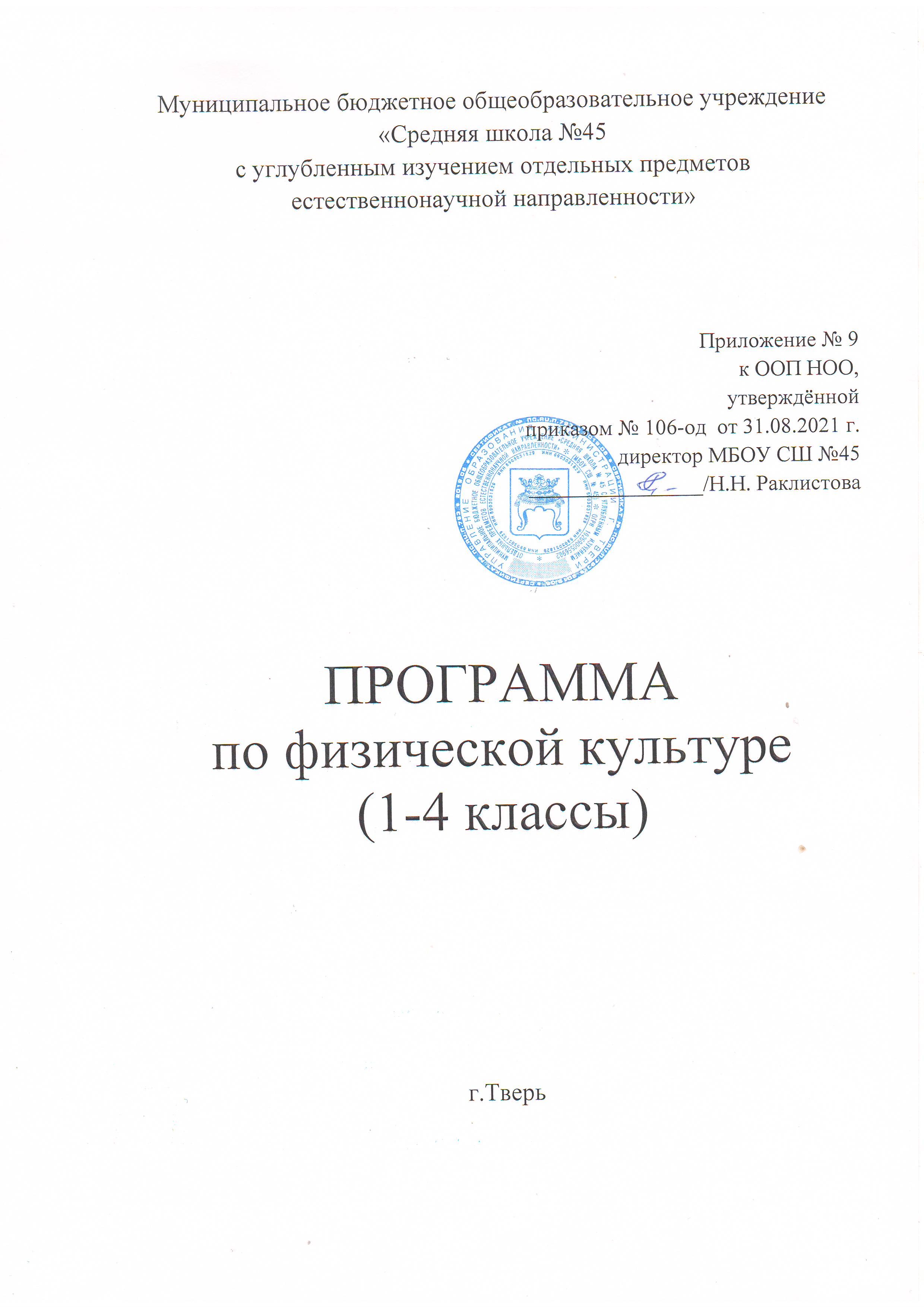 1. Планируемые результаты освоения учебного предметаФизическая культура(для обучающихся, не имеющих противопоказаний для занятий физической культурой или существенных ограничений по нагрузке)В результате обучения обучающиеся на уровне начального общего образования начнут понимать значение занятий физической культурой для укрепления здоровья, физического развития, физической подготовленности и трудовой деятельности.Знания о физической культуреВыпускник научится:ориентироваться в понятиях «физическая культура», «режим дня»; характеризовать назначение утренней зарядки, физкультминуток и физкультпауз, уроков физической культуры, закаливания, прогулок на свежем воздухе, подвижных игр, занятий спортом для укрепления здоровья, развития основных физических качеств;раскрывать на примерах положительное влияние занятий физической культурой на успешное выполнение учебной и трудовой деятельности, укрепление здоровья и развитие физических качеств;ориентироваться в понятии «физическая подготовка»: характеризовать основные физические качества (силу, быстроту, выносливость, равновесие, гибкость) и демонстрировать физические упражнения, направленные на их развитие;характеризовать способы безопасного поведения на уроках физической культуры и организовывать места занятий физическими упражнениями и подвижными играми (как в помещениях, так и на открытом воздухе).Выпускник получит возможность научиться:выявлять связь занятий физической культурой с трудовой и оборонной деятельностью;характеризовать роль и значение режима дня в сохранении и укреплении здоровья; планировать и корректировать режим дня с учетом своей учебной и внешкольной деятельности, показателей своего здоровья, физического развития и физической подготовленности.Способы физкультурной деятельностиВыпускник научится:отбирать упражнения для комплексов утренней зарядки и физкультминуток и выполнять их в соответствии с изученными правилами;организовывать и проводить подвижные игры и простейшие соревнования во время отдыха на открытом воздухе и в помещении (спортивном зале и местах рекреации), соблюдать правила взаимодействия с игроками;измерять показатели физического развития (рост и масса тела) и физической подготовленности (сила, быстрота, выносливость, равновесие, гибкость) с помощью тестовых упражнений; вести систематические наблюдения за динамикой показателей.Выпускник получит возможность научиться:вести тетрадь по физической культуре с записями режима дня, комплексов утренней гимнастики, физкультминуток, общеразвивающих упражнений для индивидуальных занятий, результатов наблюдений за динамикой основных показателей физического развития и физической подготовленности;целенаправленно отбирать физические упражнения для индивидуальных занятий по развитию физических качеств;выполнять простейшие приемы оказания доврачебной помощи при травмах и ушибах.Физическое совершенствованиеВыпускник научится:выполнять упражнения по коррекции и профилактике нарушения зрения и осанки, упражнения на развитие физических качеств (силы, быстроты, выносливости, гибкости, равновесия); оценивать величину нагрузки по частоте пульса (с помощью специальной таблицы);выполнять организующие строевые команды и приемы;выполнять акробатические упражнения (кувырки, стойки, перекаты);выполнять гимнастические упражнения на спортивных снарядах (перекладина, гимнастическое бревно);выполнять легкоатлетические упражнения (бег, прыжки, метания и броски мячей разного веса и объема);выполнять игровые действия и упражнения из подвижных игр разной функциональной направленности.Выпускник получит возможность научиться:сохранять правильную осанку, оптимальное телосложение;выполнять эстетически красиво гимнастические и акробатические комбинации;играть в баскетбол, футбол и волейбол по упрощенным правилам;выполнять тестовые нормативы по физической подготовке;Система оценки достижения планируемых результатов освоения
основной образовательной программыОбщие положенияСистема оценки достижения планируемых результатов освоения основной образовательной программы начального общего образования (далее — система оценки) представляет собой один из инструментов реализации требований ФГОС НОО к результатам освоения основной образовательной программы начального общего образования и направлена на обеспечение качества образования, что предполагает вовлеченность в оценочную деятельность как педагогов, так и обучающихся.Оценка на единой критериальной основе, формирование навыков рефлексии, самоанализа, самоконтроля, само­ и взаимооценки не только дают возможность педагогам и обучающимся освоить эффективные средства управления учебной деятельностью, но и способствуют развитию у обучающихся самосознания, готовности открыто выражать и отстаивать свою позицию, готовности к самостоятельным поступкам и действиям, принятию ответственности за их результаты.В соответствии со ФГОС НОО основным объектом системы оценки ее содержательной и критериальной базой выступают планируемые результаты освоения обучающимися основной образовательной программы начального общего образования.Система оценки призвана способствовать поддержанию единства всей системы образования, обеспечению преемственности в системе непрерывного образования. Ее основными функциями являются ориентация образовательной деятельности на достижение планируемых результатов освоения основной образовательной программы начального общего образования и обеспечение эффективной обратной связи, позволяющей осуществлять управление образовательной деятельностью.Основными направлениями и целями оценочной деятельности в соответствии с требованиями ФГОС НОО являются оценка образовательных достижений обучающихся и оценка результатов деятельности образовательных организаций и педагогических кадров. Полученные данные используются для оценки состояния и тенденций развития системы образования разного уровня.Основным объектом, содержательной и критериальной базой итоговой оценки подготовки выпускников на уровне начального общего образования выступают планируемые результаты, составляющие содержание блока «Выпускник научится» для каждой программы, предмета, курса.При оценке результатов деятельности образовательных организаций и работников образования основным объектом оценки, ее содержательной и критериальной базой выступают планируемые результаты освоения основной образовательной программы, составляющие содержание блоков «Выпускник научится» и «Выпускник получит возможность научиться» для каждой учебной программы.Система оценки достижения планируемых результатов освоения основной образовательной программы начального общего образования предполагает комплексный подход к оценке результатов образования, позволяющий вести оценку достижения обучающимися всех трех групп результатов образования: личностных, метапредметных и предметных.В соответствии с требованиями ФГОС НОО предоставление и использование персонифицированной информации возможно только в рамках процедур итоговой оценки обучающихся. Во всех иных процедурах допустимо предоставление и использование исключительно неперсонифицированной(анонимной)информации о достигаемых обучающимися образовательных результатах.Интерпретация результатов оценки ведется на основе контекстной информации об условиях и особенностях деятельности субъектов образовательных отношений. В частности, итоговая оценка обучающихся определяется с учетом их стартового уровня и динамики образовательных достижений.Система оценки предусматривает уровневый подход к представлению планируемых результатов и инструментарию для оценки их достижения. Согласно этому подходу за точку отсчета принимается не «идеальный образец», отсчитывая от которого «методом вычитания» и фиксируя допущенные ошибки и недочеты формируется сегодня оценка ученика, а необходимый для продолжения образования и реально достигаемый большинством обучающихся опорный уровень образовательных достижений. Достижение этого опорного уровня интерпретируется как безусловный учебный успех ребенка, как исполнение им требований ФГОС НОО. А оценка индивидуальных образовательных достижений ведется «методом сложения», при котором фиксируется достижение опорного уровня и его превышение. Это позволяет поощрять продвижения обучающихся, выстраивать индивидуальные траектории движения с учетом зоны ближайшего развития.Поэтому в текущей оценочной деятельности целесообразно соотносить результаты, продемонстрированные учеником, с оценками типа:«зачет/незачет» («удовлетворительно/неудовлетворительно»), т. е. оценкой, свидетельствующей об осознанном освоении опорной системы знаний и правильном выполнении учебных действий в рамках диапазона (круга) заданных задач, построенных на опорном учебном материале;«хорошо», «отлично» — оценками, свидетельствующими об усвоении опорной системы знаний на уровне осознанного произвольного овладения учебными действиями, а также о кругозоре, широте (или избирательности) интересов.Это не исключает возможности использования традиционной системы отметок по 5-балльной шкале, однако требует уточнения и переосмысления их наполнения. В частности, достижение опорного уровня в этой системе оценки интерпретируется как безусловный учебный успех ребенка, как исполнение им требований ФГОС НОО и соотносится с оценкой «удовлетворительно» («зачет»).В процессе оценки используются разнообразные методы и формы, взаимно дополняющие друг друга (стандартизированные письменные и устные работы, проекты, практические работы, творческие работы, самоанализ и самооценка, наблюдения и др.).2. Содержание учебного предметаЗнания о физической культуреФизическая культура. Физическая культура как система разнообразных форм занятий физическими упражнениями по укреплению здоровья человека. Ходьба, бег, прыжки, лазанье, ползание, ходьба на лыжах, плавание как жизненно важные способы передвижения человека.Правила предупреждения травматизма во время занятий физическими упражнениями: организация мест занятий, подбор одежды, обуви и инвентаря.Из истории физической культуры. История развития физической культуры и первых соревнований. Особенности физической культуры разных народов. Ее связь с природными, географическими особенностями, традициями и обычаями народа. Связь физической культуры с трудовой и военной деятельностью.Физические упражнения. Физические упражнения, их влияние на физическое развитие и развитие физических качеств. Физическая подготовка и ее связь с развитием основных физических качеств. Характеристика основных физических качеств: силы, быстроты, выносливости, гибкости и равновесия.Физическая нагрузка и ее влияние на повышение частоты сердечных сокращений.Способы физкультурной деятельностиСамостоятельные занятия. Составление режима дня.Выполнение простейших закаливающих процедур, комплексов упражнений для формирования правильной осанки и развития мышц туловища, развития основных физических качеств; проведение оздоровительных занятий в режиме дня (утренняя зарядка, физкультминутки).Самостоятельные наблюдения за физическим развитием и физической подготовленностью. Измерение длины и массы тела, показателей осанки и физических качеств. Измерение частоты сердечных сокращений во время выполнения физических упражнений.Самостоятельные игры и развлечения. Организация и проведение подвижных игр (на спортивных площадках и в спортивных залах).Физическое совершенствованиеФизкультурно­оздоровительная деятельность. Комплексы физических упражнений для утренней зарядки, физкульт­минуток, занятий по профилактике и коррекции нарушений осанки.Комплексы упражнений на развитие физических качеств.Комплексы дыхательных упражнений. Гимнастика для глаз.Спортивно­оздоровительная деятельность.Гимнастика с основами акробатики. Организующие команды и приемы. Строевые действия в шеренге и колонне; выполнение строевых команд.Акробатические упражнения. Упоры; седы; упражненияв группировке; перекаты; стойка на лопатках; кувырки вперед и назад; гимнастический мост.Акробатические комбинации. Пример: 1) мост из положения лежа на спине, опуститься в исходное положение, переворот в положение лежа на животе, прыжок с опорой на руки в упор присев; 2) кувырок вперед в упор присев, кувырок назад в упор присев, из упора присев кувырок назад до упора на коленях с опорой на руки, прыжком переход в упор присев, кувырок вперед.Упражнения на низкой гимнастической перекладине: висы, перемахи.Гимнастическая комбинация. Например, из виса стоя присев толчком двумя ногами перемах, согнув ноги, в вис сзади согнувшись, опускание назад в вис стоя и обратное движение через вис сзади согнувшись со сходом вперед ноги.Опорный прыжок. Гимнастические упражнения прикладного характера. Прыжки со скакалкой. Передвижение по гимнастической стенке. Преодоление полосы препятствий с элементами лазанья и перелезания, переползания, передвижение по наклонной гимнастической скамейке.Легкая атлетика. Беговые упражнения: с высоким подниманием бедра, прыжками и с ускорением, с изменяющимся направлением движения, из разных исходных положений; челночный бег; высокий старт с последующим ускорением.Прыжковые упражнения: на одной ноге и двух ногах на месте и с продвижением; в длину и высоту; спрыгивание и запрыгивание.Броски: большого мяча (1 кг) на дальность разными способами.Метание: малого мяча в вертикальную цель и на дальность.Подвижные и спортивные игры. На материале гимнастики с основами акробатики: игровые задания с использованием строевых упражнений, упражнений на внимание, силу, ловкость и координацию.На материале легкой атлетики: прыжки, бег, метания и броски; упражнения на координацию, выносливость и быстроту.На материале лыжной подготовки: эстафеты в передвижении на лыжах, упражнения на выносливость и координацию.На материале спортивных игр:Футбол: удар по неподвижному и катящемуся мячу; остановка мяча; ведение мяча; подвижные игры на материале футбола.Баскетбол: специальные передвижения без мяча; ведение мяча; броски мяча в корзину; подвижные игры на материале баскетбола.Волейбол: подбрасывание мяча; подача мяча; прием и передача мяча; подвижные игры на материале волейбола. Подвижные игры разных народов.Общеразвивающие упражненияНа материале гимнастики с основами акробатикиРазвитие гибкости: широкие стойки на ногах; ходьба с включением широкого шага, глубоких выпадов, в приседе, со взмахом ногами; наклоны вперед, назад, в сторону в стойках на ногах, в седах; выпады и полушпагаты на месте; «выкруты» с гимнастической палкой, скакалкой; высокие взмахи поочередно и попеременно правой и левой ногой, стоя у гимнастической стенки и при передвижениях; комплексы упражнений, включающие в себя максимальное сгибание и прогибание туловища (в стойках и седах); индивидуальные комплексы по развитию гибкости.Развитие координации: произвольное преодоление простых препятствий; передвижение с резко изменяющимся направлением и остановками в заданной позе; ходьба по гимнастической скамейке, низкому гимнастическому бревну с меняющимся темпом и длиной шага, поворотами и приседаниями; воспроизведение заданной игровой позы; игры на переключение внимания, на расслабление мышц рук, ног, туловища (в положениях стоя и лежа, сидя);жонглирование малыми предметами; преодоление полос препятствий, включающее в себя висы, упоры, простые прыжки, перелезание через горку матов; комплексы упражнений на координациюс асимметрическими и последовательными движениями руками и ногами; равновесие типа «ласточка» на широкой опоре с фиксацией равновесия; упражнения на переключение внимания и контроля с одних звеньев тела на другие; упражнения на расслабление отдельных мышечных групп; передвижение шагом, бегом, прыжками в разных направлениях по намеченным ориентирам и по сигналу.Формирование осанки: ходьба на носках, с предметами на голове, с заданной осанкой; виды стилизованной ходьбы под музыку; комплексы корригирующих упражнений на контроль ощущений (в постановке головы, плеч, позвоночного столба), на контроль осанки в движении, положений тела и его звеньев стоя, сидя, лежа; комплексы упражнений для укрепления мышечного корсета.Развитие силовых способностей: динамические упражнения с переменой опоры на руки и ноги, на локальное развитие мышц туловища с использованием веса тела и дополнительных отягощений (набивные мячи до 1 кг, гантели до 100 г, гимнастические палки и булавы), комплексы упражнений с постепенным включением в работу основных мышечных групп и увеличивающимся отягощением; лазанье с дополнительным отягощением на поясе (по гимнастической стенке и наклонной гимнастической скамейке в упоре на коленях и в упоре присев); перелезание и перепрыгивание через препятствия с опорой на руки; подтягивание в висе стоя и лежа; отжимание лежа с опорой на гимнастическую скамейку; прыжковые упражнения с предметом в руках(с продвижением вперед поочередно на правой и левой ноге, на месте вверх и вверх с поворотами вправо и влево), прыжки вверх-вперед толчком одной ногой и двумя ногами о гимнастический мостик; переноска партнера в парах.На материале легкой атлетикиРазвитие координации: бег с изменяющимся направлением по ограниченной опоре; пробегание коротких отрезков из разных исходных положений; прыжки через скакалку на месте на одной ноге и двух ногах поочередно.Развитие быстроты: повторное выполнение беговых упражнений с максимальной скоростью с высокого старта, из разных исходных положений; челночный бег; бег с горки в максимальном темпе; ускорение из разных исходных
положений; броски в стенку и ловля теннисного мяча в максимальном темпе, из разных исходных положений, с поворотами.Развитие выносливости: равномерный бег в режиме умеренной интенсивности, чередующийся с ходьбой, с бегом в режиме большой интенсивности, с ускорениями; повторный бег с максимальной скоростью на дистанцию 30 м (с сохраняющимся или изменяющимся интервалом отдыха); бег на дистанцию до 400 м; равномерный 6-минутный бег.Развитие силовых способностей: повторное выполнение многоскоков; повторное преодоление препятствий (15—20 см); метание набивных мячей (1—2 кг) одной рукой и двумя руками из разных исходных положений и различными способами (сверху, сбоку, снизу, от груди); повторное выполнение беговых нагрузокв горку; прыжки в высоту на месте с касанием рукой подвешенных ориентиров; прыжки с продвижением вперед (правым и левым боком), с доставанием ориентиров, расположенных на разной высоте; прыжки по разметкам в полуприседе и приседе; запрыгивание с последующим спрыгиванием.3. Тематическое планирование с указанием количества часов, отводимых на освоение каждой темыТЕМАТИЧЕСКОЕ ПЛАНИРОВАНИЕПО ФИЗКУЛЬТУРЕ(3 часа в неделю/ 99 часов за учебный год)1 классТЕМАТИЧЕСКОЕ ПЛАНИРОВАНИЕПО ФИЗКУЛЬТУРЕ(3 часа в неделю/ 102 часа за учебный год)2 классТЕМАТИЧЕСКОЕ ПЛАНИРОВАНИЕПО ФИЗКУЛЬТУРЕ(3 часа в неделю/ 102 часа за учебный год)3 классТЕМАТИЧЕСКОЕ ПЛАНИРОВАНИЕПО ФИЗКУЛЬТУРЕ(3 часа в неделю/ 102 часа за учебный год)4 класс№ п/п№Тема урокаКол-во часовДата ЛЕГКАЯ АТЛЕТИКА (11ч) ЛЕГКАЯ АТЛЕТИКА (11ч) ЛЕГКАЯ АТЛЕТИКА (11ч) ЛЕГКАЯ АТЛЕТИКА (11ч) ЛЕГКАЯ АТЛЕТИКА (11ч)11Ходьба  и бег. Правила поведения и техника безопасности на уроках легкой атлетики.122Ходьба  и бег133Ходьба  и бег144Ходьба  и бег155Ходьба  и бег166Прыжки177Прыжки188Прыжки199Бросок малого мяча11010Бросок малого мяча11111Бросок малого мяча1КРОССОВАЯ ПОДГОТОВКА (12 ч)КРОССОВАЯ ПОДГОТОВКА (12 ч)КРОССОВАЯ ПОДГОТОВКА (12 ч)КРОССОВАЯ ПОДГОТОВКА (12 ч)КРОССОВАЯ ПОДГОТОВКА (12 ч)121Бег по пересеченной местности1132Бег по пересеченной местности1143Бег по пересеченной местности1154Бег по пересеченной местности1165Бег по пересеченной местности1176Бег по пересеченной местности1187Бег по пересеченной местности1198Бег по пересеченной местности1209Бег по пересеченной местности12110Бег по пересеченной местности12211Бег по пересеченной местности1ГИМНАСТИКА (17 ч)ГИМНАСТИКА (17 ч)ГИМНАСТИКА (17 ч)ГИМНАСТИКА (17 ч)ГИМНАСТИКА (17 ч)231Акробатика. Строевые упражнения. Правила поведения и техника безопасности на уроках гимнастики и акробатики.1242Акробатика. Строевые упражнения.1253Акробатика. Строевые упражнения.1264Акробатика. Строевые упражнения.1275Акробатика. Строевые упражнения.1286Акробатика. Строевые упражнения.1297Равновесие. Строевые упражнения.1308Равновесие. Строевые упражнения.1319Равновесие. Строевые упражнения.13210Равновесие. Строевые упражнения.13311Равновесие. Строевые упражнения.13412Равновесие. Строевые упражнения.13513Опорный прыжок, лазание.13614Опорный прыжок, лазание.13715Опорный прыжок, лазание.13816Опорный прыжок, лазание.13917Опорный прыжок, лазание.1ПОДВИЖНЫЕ ИГРЫ (20 ч)ПОДВИЖНЫЕ ИГРЫ (20 ч)ПОДВИЖНЫЕ ИГРЫ (20 ч)ПОДВИЖНЫЕ ИГРЫ (20 ч)ПОДВИЖНЫЕ ИГРЫ (20 ч)401Подвижные игры. Правила поведения и техника безопасности на уроках подвижных игр.1 412Подвижные игры.1423Подвижные игры.1434Подвижные игры.1445Подвижные игры.1456Подвижные игры.1467Подвижные игры.1478Подвижные игры.1489Подвижные игры.14910Подвижные игры.15011Подвижные игры.15112Подвижные игры.15213Подвижные игры.153 14Подвижные игры.15415Подвижные игры.15516Подвижные игры.15617Подвижные игры.15718Подвижные игры.15819Подвижные игры.15920Подвижные игры.1ПОДВИЖНЫЕ ИГРЫ НА ОСНОВЕ БАСКЕТБОЛА (19ч)ПОДВИЖНЫЕ ИГРЫ НА ОСНОВЕ БАСКЕТБОЛА (19ч)ПОДВИЖНЫЕ ИГРЫ НА ОСНОВЕ БАСКЕТБОЛА (19ч)ПОДВИЖНЫЕ ИГРЫ НА ОСНОВЕ БАСКЕТБОЛА (19ч)ПОДВИЖНЫЕ ИГРЫ НА ОСНОВЕ БАСКЕТБОЛА (19ч)601Подвижные игры на основе баскетбола1612Подвижные игры на основе баскетбола1623Подвижные игры на основе баскетбола1634Подвижные игры на основе баскетбола1645Подвижные игры на основе баскетбола1656Подвижные игры на основе баскетбола1667Подвижные игры на основе баскетбола1678Подвижные игры на основе баскетбола1689Подвижные игры на основе баскетбола16910Подвижные игры на основе баскетбола17011Подвижные игры на основе баскетбола17112Подвижные игры на основе баскетбола17213Подвижные игры на основе баскетбола17314Подвижные игры на основе баскетбола17415Подвижные игры на основе баскетбола17516Подвижные игры на основе баскетбола17617Подвижные игры на основе баскетбола17718Подвижные игры на основе баскетбола17819Подвижные игры на основе баскетбола1 КРОССОВАЯ ПОДГОТОВКА (10 ч) КРОССОВАЯ ПОДГОТОВКА (10 ч) КРОССОВАЯ ПОДГОТОВКА (10 ч) КРОССОВАЯ ПОДГОТОВКА (10 ч) КРОССОВАЯ ПОДГОТОВКА (10 ч)791Бег по пересеченной местности. Правила поведения и техника безопасности  на уроках легкой атлетики.1802Бег по пересеченной местности.1813Бег по пересеченной местности.1824Бег по пересеченной местности.1835Бег по пересеченной местности.1846Бег по пересеченной местности.1857Бег по пересеченной местности.1868Бег по пересеченной местности.1879Бег по пересеченной местности.18810Бег по пересеченной местности.1ЛЕГКАЯ АТЛЕТИКА (11 ч) ЛЕГКАЯ АТЛЕТИКА (11 ч) ЛЕГКАЯ АТЛЕТИКА (11 ч) ЛЕГКАЯ АТЛЕТИКА (11 ч) ЛЕГКАЯ АТЛЕТИКА (11 ч) 891Ходьба и бег.1902Ходьба и бег.1913Ходьба и бег.1924Ходьба и бег.1935Прыжки.1946Прыжки.1957Прыжки.1968Метание мяча1979Метание мяча19810Метание мяча19911Метание мяча1№ п/п№Тема урокаТема урокаКол-во часовДатаЛегкая атлетика( 2ч)Легкая атлетика( 2ч)Легкая атлетика( 2ч)Легкая атлетика( 2ч)Легкая атлетика( 2ч)Легкая атлетика( 2ч)11Ходьба  и бег. Правила поведения и техника безопасности на уроках легкой атлетики.Ходьба  и бег. Правила поведения и техника безопасности на уроках легкой атлетики.122Ходьба  и бегХодьба  и бег1Ритмическая гимнастика ( 1ч)Ритмическая гимнастика ( 1ч)Ритмическая гимнастика ( 1ч)Ритмическая гимнастика ( 1ч)Ритмическая гимнастика ( 1ч)Ритмическая гимнастика ( 1ч)31Ритмическая гимнастика. Правила поведения и техника безопасности на уроках ФК. Вводное занятие. Музыкальный рисунок и фраза. Музыкально-ритмическое движение. Упражнения на растяжку.Ритмическая гимнастика. Правила поведения и техника безопасности на уроках ФК. Вводное занятие. Музыкальный рисунок и фраза. Музыкально-ритмическое движение. Упражнения на растяжку.1Легкая атлетика( 2ч)Легкая атлетика( 2ч)Легкая атлетика( 2ч)Легкая атлетика( 2ч)Легкая атлетика( 2ч)Легкая атлетика( 2ч)43Ходьба  и бегХодьба  и бег154Ходьба  и бегХодьба  и бег1Ритмическая гимнастика ( 1ч)Ритмическая гимнастика ( 1ч)Ритмическая гимнастика ( 1ч)Ритмическая гимнастика ( 1ч)Ритмическая гимнастика ( 1ч)Ритмическая гимнастика ( 1ч)62Ритмическая гимнастика. Вариативная часть. Разучивание базовых элементов аэробики.  Б\К "А". Музыкально-ритмическое движение. Упражнения на растяжку.Ритмическая гимнастика. Вариативная часть. Разучивание базовых элементов аэробики.  Б\К "А". Музыкально-ритмическое движение. Упражнения на растяжку.1Легкая атлетика( 2ч)Легкая атлетика( 2ч)Легкая атлетика( 2ч)Легкая атлетика( 2ч)Легкая атлетика( 2ч)Легкая атлетика( 2ч)75Ходьба и бегХодьба и бег186ПрыжкиПрыжки1Ритмическая гимнастика ( 1ч)Ритмическая гимнастика ( 1ч)Ритмическая гимнастика ( 1ч)Ритмическая гимнастика ( 1ч)Ритмическая гимнастика ( 1ч)Ритмическая гимнастика ( 1ч)93Ритмическая гимнастика. Вариативная часть. Разучивание базовых элементов аэробики.  Б\К "А". Музыкально-ритмическое движение. Упражнения на растяжку.Ритмическая гимнастика. Вариативная часть. Разучивание базовых элементов аэробики.  Б\К "А". Музыкально-ритмическое движение. Упражнения на растяжку.1Легкая атлетика( 2ч)Легкая атлетика( 2ч)Легкая атлетика( 2ч)Легкая атлетика( 2ч)Легкая атлетика( 2ч)Легкая атлетика( 2ч)107ПрыжкиПрыжки1118ПрыжкиПрыжки1Ритмическая гимнастика ( 1ч)Ритмическая гимнастика ( 1ч)Ритмическая гимнастика ( 1ч)Ритмическая гимнастика ( 1ч)Ритмическая гимнастика ( 1ч)Ритмическая гимнастика ( 1ч)124Ритмическая гимнастика. Вариативная часть. Разучивание базовых элементов аэробики.  Б\К "А". Музыкально-ритмическое движение. Упражнения на растяжку. Подвижные игрыРитмическая гимнастика. Вариативная часть. Разучивание базовых элементов аэробики.  Б\К "А". Музыкально-ритмическое движение. Упражнения на растяжку. Подвижные игры1Легкая атлетика( 2ч)Легкая атлетика( 2ч)Легкая атлетика( 2ч)Легкая атлетика( 2ч)Легкая атлетика( 2ч)Легкая атлетика( 2ч)139МетаниеМетание11410МетаниеМетание1Ритмическая гимнастика ( 1ч)Ритмическая гимнастика ( 1ч)Ритмическая гимнастика ( 1ч)Ритмическая гимнастика ( 1ч)Ритмическая гимнастика ( 1ч)Ритмическая гимнастика ( 1ч)155Ритмическая гимнастика. Вариативная часть. Разучивание базовых элементов аэробики.  Б\К "А". Музыкально-ритмическое движение. Упражнения на растяжку.Ритмическая гимнастика. Вариативная часть. Разучивание базовых элементов аэробики.  Б\К "А". Музыкально-ритмическое движение. Упражнения на растяжку.1Легкая атлетика( 2ч)Легкая атлетика( 2ч)Легкая атлетика( 2ч)Легкая атлетика( 2ч)Легкая атлетика( 2ч)Легкая атлетика( 2ч)1611МетаниеМетание11712Попеременный бег . Попеременный бег . 1 Ритмическая гимнастика ( 1ч) Ритмическая гимнастика ( 1ч) Ритмическая гимнастика ( 1ч) Ритмическая гимнастика ( 1ч) Ритмическая гимнастика ( 1ч) Ритмическая гимнастика ( 1ч)186Ритмическая гимнастика. Вариативная часть. Разучивание базовых элементов аэробики.  Б\К "А". Музыкально-ритмическое движение. Упражнения на растяжку.Ритмическая гимнастика. Вариативная часть. Разучивание базовых элементов аэробики.  Б\К "А". Музыкально-ритмическое движение. Упражнения на растяжку.1Легкая атлетика( 2ч)Легкая атлетика( 2ч)Легкая атлетика( 2ч)Легкая атлетика( 2ч)Легкая атлетика( 2ч)Легкая атлетика( 2ч)1913Попеременный бег . Попеременный бег . 12014Попеременный бег .Попеременный бег .1Ритмическая гимнастика ( 1ч)Ритмическая гимнастика ( 1ч)Ритмическая гимнастика ( 1ч)Ритмическая гимнастика ( 1ч)Ритмическая гимнастика ( 1ч)Ритмическая гимнастика ( 1ч)217Ритмическая гимнастика. Вариативная часть. Разучивание базовых элементов аэробики.  Б\К "А". Музыкально-ритмическое движение. Упражнения на растяжку.Ритмическая гимнастика. Вариативная часть. Разучивание базовых элементов аэробики.  Б\К "А". Музыкально-ритмическое движение. Упражнения на растяжку.1Легкая атлетика( 2ч)Легкая атлетика( 2ч)Легкая атлетика( 2ч)Легкая атлетика( 2ч)Легкая атлетика( 2ч)Легкая атлетика( 2ч)2215Попеременный бег. Подвижные игрыПопеременный бег. Подвижные игры1Ритмическая гимнастика ( 1ч)Ритмическая гимнастика ( 1ч)Ритмическая гимнастика ( 1ч)Ритмическая гимнастика ( 1ч)Ритмическая гимнастика ( 1ч)Ритмическая гимнастика ( 1ч)238Ритмическая гимнастика. Вариативная часть. Разучивание базовых элементов аэробики.  Б\К "А". Музыкально-ритмическое движение. Упражнения на растяжку. Подвижные игрыРитмическая гимнастика. Вариативная часть. Разучивание базовых элементов аэробики.  Б\К "А". Музыкально-ритмическое движение. Упражнения на растяжку. Подвижные игры1Легкая атлетика( 2ч)Легкая атлетика( 2ч)Легкая атлетика( 2ч)Легкая атлетика( 2ч)Легкая атлетика( 2ч)Легкая атлетика( 2ч)2416Попеременный бег . Подвижные игрыПопеременный бег . Подвижные игры12517Попеременный бег . Подвижные игрыПопеременный бег . Подвижные игры1Ритмическая гимнастика ( 1ч)Ритмическая гимнастика ( 1ч)Ритмическая гимнастика ( 1ч)Ритмическая гимнастика ( 1ч)Ритмическая гимнастика ( 1ч)Ритмическая гимнастика ( 1ч)269Ритмическая гимнастика. Правила поведения и техника безопасности на уроках ФК. Повторение элементов музыкально-ритмических движений. Музыкальный рисунок и фраза. Упражнения на растяжку.Ритмическая гимнастика. Правила поведения и техника безопасности на уроках ФК. Повторение элементов музыкально-ритмических движений. Музыкальный рисунок и фраза. Упражнения на растяжку.1Гимнастика с элементами акробатики  (2ч)Гимнастика с элементами акробатики  (2ч)Гимнастика с элементами акробатики  (2ч)Гимнастика с элементами акробатики  (2ч)Гимнастика с элементами акробатики  (2ч)Гимнастика с элементами акробатики  (2ч)2718Акробатика. Строевые упражнения. Правила поведения и ТБ на уроках гимнастики и акробатики.Акробатика. Строевые упражнения. Правила поведения и ТБ на уроках гимнастики и акробатики.12819Акробатика. Строевые упражненияАкробатика. Строевые упражнения1Ритмическая гимнастика ( 1ч)Ритмическая гимнастика ( 1ч)Ритмическая гимнастика ( 1ч)Ритмическая гимнастика ( 1ч)Ритмическая гимнастика ( 1ч)Ритмическая гимнастика ( 1ч)2910Ритмическая гимнастика. Вариативная часть. Танцевальная аэробика.  Разучивание элементов базового аэробного комплекса "А". Музыкально-ритмические движения. Упражнения на растяжку.Ритмическая гимнастика. Вариативная часть. Танцевальная аэробика.  Разучивание элементов базового аэробного комплекса "А". Музыкально-ритмические движения. Упражнения на растяжку.1Гимнастика с элементами акробатики (2ч)Гимнастика с элементами акробатики (2ч)Гимнастика с элементами акробатики (2ч)Гимнастика с элементами акробатики (2ч)Гимнастика с элементами акробатики (2ч)Гимнастика с элементами акробатики (2ч)3020Акробатика. Строевые упражненияАкробатика. Строевые упражнения13121Акробатика. Строевые упражненияАкробатика. Строевые упражнения1Ритмическая гимнастика ( 1ч) Ритмическая гимнастика ( 1ч) Ритмическая гимнастика ( 1ч) Ритмическая гимнастика ( 1ч) Ритмическая гимнастика ( 1ч) Ритмическая гимнастика ( 1ч) 3211Ритмическая гимнастика. Вариативная часть. Танцевальная аэробика.  Разучивание элементов базового аэробного комплекса "А". Музыкально-ритмические движения. Упражнения на растяжку.Ритмическая гимнастика. Вариативная часть. Танцевальная аэробика.  Разучивание элементов базового аэробного комплекса "А". Музыкально-ритмические движения. Упражнения на растяжку.1Гимнастика с элементами акробатики (2ч)Гимнастика с элементами акробатики (2ч)Гимнастика с элементами акробатики (2ч)Гимнастика с элементами акробатики (2ч)Гимнастика с элементами акробатики (2ч)Гимнастика с элементами акробатики (2ч)3322Акробатика. Строевые упражнения113423Акробатика. Строевые упражненияАкробатика. Строевые упражнения1Ритмическая гимнастика ( 1ч)Ритмическая гимнастика ( 1ч)Ритмическая гимнастика ( 1ч)Ритмическая гимнастика ( 1ч)Ритмическая гимнастика ( 1ч)Ритмическая гимнастика ( 1ч)3512Ритмическая гимнастика. Вариативная часть. Танцевальная аэробика.  Разучивание элементов базового аэробного комплекса "А". Подвижные игры.Ритмическая гимнастика. Вариативная часть. Танцевальная аэробика.  Разучивание элементов базового аэробного комплекса "А". Подвижные игры.1Гимнастика с элементами акробатики (2ч)Гимнастика с элементами акробатики (2ч)Гимнастика с элементами акробатики (2ч)Гимнастика с элементами акробатики (2ч)Гимнастика с элементами акробатики (2ч)Гимнастика с элементами акробатики (2ч)3624Висы. Строевые упражненияВисы. Строевые упражнения13725Висы. Строевые упражненияВисы. Строевые упражнения1Ритмическая гимнастика ( 1ч)Ритмическая гимнастика ( 1ч)Ритмическая гимнастика ( 1ч)Ритмическая гимнастика ( 1ч)Ритмическая гимнастика ( 1ч)Ритмическая гимнастика ( 1ч)3813Ритмическая гимнастика. Вариативная часть. Танцевальная аэробика.  Разучивание элементов базового аэробного комплекса "А". Музыкально-ритмические движения. Упражнения на растяжку.Ритмическая гимнастика. Вариативная часть. Танцевальная аэробика.  Разучивание элементов базового аэробного комплекса "А". Музыкально-ритмические движения. Упражнения на растяжку.1Гимнастика с элементами акробатики (2ч)Гимнастика с элементами акробатики (2ч)Гимнастика с элементами акробатики (2ч)Гимнастика с элементами акробатики (2ч)Гимнастика с элементами акробатики (2ч)Гимнастика с элементами акробатики (2ч)3926Висы. Строевые упражненияВисы. Строевые упражнения14027Висы. Строевые упражненияВисы. Строевые упражнения1Ритмическая гимнастика ( 1ч)Ритмическая гимнастика ( 1ч)Ритмическая гимнастика ( 1ч)Ритмическая гимнастика ( 1ч)Ритмическая гимнастика ( 1ч)Ритмическая гимнастика ( 1ч)4114Ритмическая гимнастика. Вариативная часть. Танцевальная аэробика.  Разучивание элементов базового аэробного комплекса "А". Музыкально-ритмические движения. Упражнения на растяжку.Ритмическая гимнастика. Вариативная часть. Танцевальная аэробика.  Разучивание элементов базового аэробного комплекса "А". Музыкально-ритмические движения. Упражнения на растяжку.1 Гимнастика с элементами акробатики (2ч) Гимнастика с элементами акробатики (2ч) Гимнастика с элементами акробатики (2ч) Гимнастика с элементами акробатики (2ч) Гимнастика с элементами акробатики (2ч)4228Висы. Строевые упражненияВисы. Строевые упражнения14329Висы. Строевые упражненияВисы. Строевые упражнения1Ритмическая гимнастика ( 1ч)Ритмическая гимнастика ( 1ч)Ритмическая гимнастика ( 1ч)Ритмическая гимнастика ( 1ч)Ритмическая гимнастика ( 1ч)Ритмическая гимнастика ( 1ч)4415Ритмическая гимнастика. Вариативная часть. Танцевальная аэробика.  Разучивание элементов базового аэробного комплекса "А". Музыкально-ритмические движения. Упражнения на растяжку.Ритмическая гимнастика. Вариативная часть. Танцевальная аэробика.  Разучивание элементов базового аэробного комплекса "А". Музыкально-ритмические движения. Упражнения на растяжку.1Гимнастика с элементами акробатики (2ч)Гимнастика с элементами акробатики (2ч)Гимнастика с элементами акробатики (2ч)Гимнастика с элементами акробатики (2ч)Гимнастика с элементами акробатики (2ч)Гимнастика с элементами акробатики (2ч)4530Прыжки. ЛазаниеПрыжки. Лазание14631Прыжки. ЛазаниеПрыжки. Лазание1Ритмическая гимнастика ( 1ч)Ритмическая гимнастика ( 1ч)Ритмическая гимнастика ( 1ч)Ритмическая гимнастика ( 1ч)Ритмическая гимнастика ( 1ч)Ритмическая гимнастика ( 1ч)4716Ритмическая гимнастика. Вариативная часть. Подвижные игры.Ритмическая гимнастика. Вариативная часть. Подвижные игры.1Гимнастика с элементами акробатики (2ч)Гимнастика с элементами акробатики (2ч)Гимнастика с элементами акробатики (2ч)Гимнастика с элементами акробатики (2ч)Гимнастика с элементами акробатики (2ч)Гимнастика с элементами акробатики (2ч)4832Прыжки. ЛазаниеПрыжки. Лазание14933Прыжки. Лазание.Прыжки. Лазание.1Ритмическая гимнастика ( 1ч)Ритмическая гимнастика ( 1ч)Ритмическая гимнастика ( 1ч)Ритмическая гимнастика ( 1ч)Ритмическая гимнастика ( 1ч)Ритмическая гимнастика ( 1ч)5017Ритмическая гимнастика. Правила поведения и техника безопасности на уроках ФК. Повторение элементов музыкально-ритмических движений. Музыкальный рисунок и фраза. Упражнения на растяжку.Ритмическая гимнастика. Правила поведения и техника безопасности на уроках ФК. Повторение элементов музыкально-ритмических движений. Музыкальный рисунок и фраза. Упражнения на растяжку.1Подвижные игры (2 ч)Подвижные игры (2 ч)Подвижные игры (2 ч)Подвижные игры (2 ч)Подвижные игры (2 ч)Подвижные игры (2 ч)5134Подвижные игры .Правила поведения и техника безопасности на уроках подвижных игр.Подвижные игры .Правила поведения и техника безопасности на уроках подвижных игр.15235Подвижные игры Подвижные игры 1Ритмическая гимнастика ( 1ч)Ритмическая гимнастика ( 1ч)Ритмическая гимнастика ( 1ч)Ритмическая гимнастика ( 1ч)Ритмическая гимнастика ( 1ч)Ритмическая гимнастика ( 1ч)5318Ритмическая гимнастика. Вариативная часть. Повторение изученного материала. Базовые элементы аэробики. Б\К "А". Музыкальный рисунок и фраза. Музыкально-ритмическое движение. Упражнения на растяжку.Ритмическая гимнастика. Вариативная часть. Повторение изученного материала. Базовые элементы аэробики. Б\К "А". Музыкальный рисунок и фраза. Музыкально-ритмическое движение. Упражнения на растяжку.1Подвижные игры (2 ч)Подвижные игры (2 ч)Подвижные игры (2 ч)Подвижные игры (2 ч)Подвижные игры (2 ч)Подвижные игры (2 ч)5436Подвижные игры Подвижные игры 15537Подвижные игры Подвижные игры 1Ритмическая гимнастика ( 1ч)Ритмическая гимнастика ( 1ч)Ритмическая гимнастика ( 1ч)Ритмическая гимнастика ( 1ч)Ритмическая гимнастика ( 1ч)Ритмическая гимнастика ( 1ч)5619Ритмическая гимнастика. Вариативная часть. Подвижные игры.Ритмическая гимнастика. Вариативная часть. Подвижные игры.1Подвижные игры (2 ч)Подвижные игры (2 ч)Подвижные игры (2 ч)Подвижные игры (2 ч)Подвижные игры (2 ч)Подвижные игры (2 ч)5738Подвижные игры Подвижные игры 15839Подвижные игры Подвижные игры 1Ритмическая гимнастика ( 1ч)Ритмическая гимнастика ( 1ч)Ритмическая гимнастика ( 1ч)Ритмическая гимнастика ( 1ч)Ритмическая гимнастика ( 1ч)Ритмическая гимнастика ( 1ч)5920Ритмическая гимнастика. Вариативная часть. Повторение изученного материала. Базовые элементы аэробики. Б\К "А". Музыкальный рисунок и фраза. Музыкально-ритмическое движение. Упражнения на растяжку.Ритмическая гимнастика. Вариативная часть. Повторение изученного материала. Базовые элементы аэробики. Б\К "А". Музыкальный рисунок и фраза. Музыкально-ритмическое движение. Упражнения на растяжку.1Подвижные игры (2 ч)Подвижные игры (2 ч)Подвижные игры (2 ч)Подвижные игры (2 ч)Подвижные игры (2 ч)Подвижные игры (2 ч)6040Подвижные игры Подвижные игры 16141Подвижные игры Подвижные игры 1Ритмическая гимнастика ( 1ч)Ритмическая гимнастика ( 1ч)Ритмическая гимнастика ( 1ч)Ритмическая гимнастика ( 1ч)Ритмическая гимнастика ( 1ч)Ритмическая гимнастика ( 1ч)6221Ритмическая гимнастика. Вариативная часть. Повторение изученного материала. Базовые элементы аэробики. Б\К "А". Музыкальный рисунок и фраза. Музыкально-ритмическое движение. Упражнения на растяжку.Ритмическая гимнастика. Вариативная часть. Повторение изученного материала. Базовые элементы аэробики. Б\К "А". Музыкальный рисунок и фраза. Музыкально-ритмическое движение. Упражнения на растяжку.1Подвижные игры (2 ч)Подвижные игры (2 ч)Подвижные игры (2 ч)Подвижные игры (2 ч)Подвижные игры (2 ч)Подвижные игры (2 ч)6342Подвижные игры Подвижные игры 16443Подвижные игры Подвижные игры 1Ритмическая гимнастика ( 1ч)Ритмическая гимнастика ( 1ч)Ритмическая гимнастика ( 1ч)Ритмическая гимнастика ( 1ч)Ритмическая гимнастика ( 1ч)Ритмическая гимнастика ( 1ч)6522Ритмическая гимнастика. Вариативная часть. Повторение изученного материала. Базовые элементы аэробики. Б\К "А". Музыкальный рисунок и фраза. Музыкально-ритмическое движение. Упражнения на растяжку.Ритмическая гимнастика. Вариативная часть. Повторение изученного материала. Базовые элементы аэробики. Б\К "А". Музыкальный рисунок и фраза. Музыкально-ритмическое движение. Упражнения на растяжку.1Подвижные игры (2 ч)Подвижные игры (2 ч)Подвижные игры (2 ч)Подвижные игры (2 ч)Подвижные игры (2 ч)Подвижные игры (2 ч)6644Подвижные игры Подвижные игры 16745Подвижные игры Подвижные игры 1Ритмическая гимнастика ( 1ч)Ритмическая гимнастика ( 1ч)Ритмическая гимнастика ( 1ч)Ритмическая гимнастика ( 1ч)Ритмическая гимнастика ( 1ч)Ритмическая гимнастика ( 1ч)6823Ритмическая гимнастика. Вариативная часть. Подвижные игры..Ритмическая гимнастика. Вариативная часть. Подвижные игры..1Подвижные игры (2 ч)Подвижные игры (2 ч)Подвижные игры (2 ч)Подвижные игры (2 ч)Подвижные игры (2 ч)Подвижные игры (2 ч)6946Подвижные игры Подвижные игры 17047Подвижные игры Подвижные игры 1Ритмическая гимнастика ( 1ч)Ритмическая гимнастика ( 1ч)Ритмическая гимнастика ( 1ч)Ритмическая гимнастика ( 1ч)Ритмическая гимнастика ( 1ч)Ритмическая гимнастика ( 1ч)7124Ритмическая гимнастика. Вариативная часть. Повторение изученного материала. Базовые элементы аэробики. Б\К "А". Музыкальный рисунок и фраза. Музыкально-ритмическое движение. Упражнения на растяжку.Ритмическая гимнастика. Вариативная часть. Повторение изученного материала. Базовые элементы аэробики. Б\К "А". Музыкальный рисунок и фраза. Музыкально-ритмическое движение. Упражнения на растяжку.1Подвижные игры (2 ч)Подвижные игры (2 ч)Подвижные игры (2 ч)Подвижные игры (2 ч)Подвижные игры (2 ч)Подвижные игры (2 ч)7248Подвижные игры Подвижные игры 17349Подвижные игры Подвижные игры 1 Ритмическая гимнастика ( 1ч) Ритмическая гимнастика ( 1ч) Ритмическая гимнастика ( 1ч) Ритмическая гимнастика ( 1ч) Ритмическая гимнастика ( 1ч) Ритмическая гимнастика ( 1ч)7425Ритмическая гимнастика. Вариативная часть. Повторение изученного материала. Базовые элементы аэробики. Б\К "А". Музыкальный рисунок и фраза. Музыкально-ритмическое движение. Упражнения на растяжку.Ритмическая гимнастика. Вариативная часть. Повторение изученного материала. Базовые элементы аэробики. Б\К "А". Музыкальный рисунок и фраза. Музыкально-ритмическое движение. Упражнения на растяжку.1Подвижные игры (2 ч)Подвижные игры (2 ч)Подвижные игры (2 ч)Подвижные игры (2 ч)Подвижные игры (2 ч)Подвижные игры (2 ч)7550Подвижные игры Подвижные игры 17651Подвижные игры Подвижные игры 1 Ритмическая гимнастика ( 1ч) Ритмическая гимнастика ( 1ч) Ритмическая гимнастика ( 1ч) Ритмическая гимнастика ( 1ч) Ритмическая гимнастика ( 1ч) Ритмическая гимнастика ( 1ч)7726Ритмическая гимнастика. Вариативная часть. Подвижные игры.Ритмическая гимнастика. Вариативная часть. Подвижные игры.1Подвижные игры (2 ч)Подвижные игры (2 ч)Подвижные игры (2 ч)Подвижные игры (2 ч)Подвижные игры (2 ч)Подвижные игры (2 ч) 7852Подвижные игры Подвижные игры 17953Подвижные игры Подвижные игры 1   Ритмическая гимнастика ( 1ч)   Ритмическая гимнастика ( 1ч)   Ритмическая гимнастика ( 1ч)   Ритмическая гимнастика ( 1ч)   Ритмическая гимнастика ( 1ч)   Ритмическая гимнастика ( 1ч)8027Ритмическая гимнастика. Правила поведения и техника безопасности на уроках ФК. Повторение элементов базового комплекса "А". Упражнения на растяжку.Ритмическая гимнастика. Правила поведения и техника безопасности на уроках ФК. Повторение элементов базового комплекса "А". Упражнения на растяжку.1Легкая атлетика (2ч)Легкая атлетика (2ч)Легкая атлетика (2ч)Легкая атлетика (2ч)Легкая атлетика (2ч)Легкая атлетика (2ч)8154Ходьба и бег. Правила поведения и техника безопасности  на уроках легкой атлетики. Ходьба и бег. Правила поведения и техника безопасности  на уроках легкой атлетики. 18255Ходьба и бегХодьба и бег1Ритмическая гимнастика ( 1ч)Ритмическая гимнастика ( 1ч)Ритмическая гимнастика ( 1ч)Ритмическая гимнастика ( 1ч)Ритмическая гимнастика ( 1ч)Ритмическая гимнастика ( 1ч)8328Ритмическая гимнастика. Вариативная часть. Танцевальная аэробика. Изучение элементов базового комплекса "В". Упражнения на растяжку.Ритмическая гимнастика. Вариативная часть. Танцевальная аэробика. Изучение элементов базового комплекса "В". Упражнения на растяжку.1Легкая атлетика (2ч)Легкая атлетика (2ч)Легкая атлетика (2ч)Легкая атлетика (2ч)Легкая атлетика (2ч)Легкая атлетика (2ч)8456Ходьба и бегХодьба и бег18557Ходьба и бегХодьба и бег1Ритмическая гимнастика ( 1ч)Ритмическая гимнастика ( 1ч)Ритмическая гимнастика ( 1ч)Ритмическая гимнастика ( 1ч)Ритмическая гимнастика ( 1ч)Ритмическая гимнастика ( 1ч)8629Ритмическая гимнастика. Вариативная часть. Танцевальная аэробика. Изучение элементов базового комплекса "В". Упражнения на растяжку.Ритмическая гимнастика. Вариативная часть. Танцевальная аэробика. Изучение элементов базового комплекса "В". Упражнения на растяжку.1Легкая атлетика (2ч)Легкая атлетика (2ч)Легкая атлетика (2ч)Легкая атлетика (2ч)Легкая атлетика (2ч)Легкая атлетика (2ч)8758ПрыжкиПрыжки18859ПрыжкиПрыжки1Ритмическая гимнастика ( 1ч)Ритмическая гимнастика ( 1ч)Ритмическая гимнастика ( 1ч)Ритмическая гимнастика ( 1ч)Ритмическая гимнастика ( 1ч)Ритмическая гимнастика ( 1ч)8930Ритмическая гимнастика. Вариативная часть. Подвижные игры.Ритмическая гимнастика. Вариативная часть. Подвижные игры.1Легкая атлетика (2ч)Легкая атлетика (2ч)Легкая атлетика (2ч)Легкая атлетика (2ч)Легкая атлетика (2ч)Легкая атлетика (2ч) 9060ПрыжкиПрыжки19161Метание мяча.Метание мяча.1Ритмическая гимнастика ( 1ч)Ритмическая гимнастика ( 1ч)Ритмическая гимнастика ( 1ч)Ритмическая гимнастика ( 1ч)Ритмическая гимнастика ( 1ч)9231Танцевальная аэробика. Вариативная частьТанцевальная аэробика. Вариативная часть1Легкая атлетика (2ч)Легкая атлетика (2ч)Легкая атлетика (2ч)Легкая атлетика (2ч)Легкая атлетика (2ч)Легкая атлетика (2ч)9362Метание мяча.Метание мяча.19463Метание мяча.Метание мяча.1Ритмическая гимнастика ( 1ч)Ритмическая гимнастика ( 1ч)Ритмическая гимнастика ( 1ч)Ритмическая гимнастика ( 1ч)Ритмическая гимнастика ( 1ч)Ритмическая гимнастика ( 1ч)9532Ритмическая гимнастика. Вариативная часть. Танцевальная аэробика. Совершенствование элементов базового комплекса "В". Упражнения на растяжку.Ритмическая гимнастика. Вариативная часть. Танцевальная аэробика. Совершенствование элементов базового комплекса "В". Упражнения на растяжку.1Легкая атлетика (2ч)Легкая атлетика (2ч)Легкая атлетика (2ч)Легкая атлетика (2ч)Легкая атлетика (2ч)Легкая атлетика (2ч)9664Кроссовая подготовка.Кроссовая подготовка.19765Кроссовая подготовка.Кроссовая подготовка.1Ритмическая гимнастика ( 1ч)Ритмическая гимнастика ( 1ч)Ритмическая гимнастика ( 1ч)Ритмическая гимнастика ( 1ч)Ритмическая гимнастика ( 1ч)Ритмическая гимнастика ( 1ч)9833Ритмическая гимнастика. Вариативная часть. Подвижные игры.Ритмическая гимнастика. Вариативная часть. Подвижные игры.1Кроссовая подготовка  (2ч)Кроссовая подготовка  (2ч)Кроссовая подготовка  (2ч)Кроссовая подготовка  (2ч)Кроссовая подготовка  (2ч)Кроссовая подготовка  (2ч)9966Кроссовая подготовка.Кроссовая подготовка.110067Кроссовая подготовка.Кроссовая подготовка.1Ритмическая гимнастика ( 1ч)Ритмическая гимнастика ( 1ч)Ритмическая гимнастика ( 1ч)Ритмическая гимнастика ( 1ч)Ритмическая гимнастика ( 1ч)Ритмическая гимнастика ( 1ч)10134Ритмическая гимнастика. Танцевальная аэробика. Вариативная часть. Подвижные игры на координацию.Ритмическая гимнастика. Танцевальная аэробика. Вариативная часть. Подвижные игры на координацию.1Кроссовая подготовка  (1ч)Кроссовая подготовка  (1ч)Кроссовая подготовка  (1ч)Кроссовая подготовка  (1ч)Кроссовая подготовка  (1ч)Кроссовая подготовка  (1ч)10268Кроссовая подготовка.Кроссовая подготовка.1№ п/п№Тема урокаТема урокаКол-во часовДатаЛегкая атлетика( 2ч)Легкая атлетика( 2ч)Легкая атлетика( 2ч)Легкая атлетика( 2ч)Легкая атлетика( 2ч)Легкая атлетика( 2ч)11Ходьба  и бег .Правила поведения и техника безопасности  на уроках легкой атлетики.Ходьба  и бег .Правила поведения и техника безопасности  на уроках легкой атлетики.122Ходьба  и бегХодьба  и бег1Ритмическая гимнастика ( 1ч)Ритмическая гимнастика ( 1ч)Ритмическая гимнастика ( 1ч)Ритмическая гимнастика ( 1ч)Ритмическая гимнастика ( 1ч)Ритмическая гимнастика ( 1ч)31Ритмическая гимнастика. Правила поведения и техника безопасности на уроках физической культуры. Вводное занятие. Базовые элементы аэробного комплекса "А". Музыкальный рисунок и фраза. Музыкально-ритмическое движение.Ритмическая гимнастика. Правила поведения и техника безопасности на уроках физической культуры. Вводное занятие. Базовые элементы аэробного комплекса "А". Музыкальный рисунок и фраза. Музыкально-ритмическое движение.1Легкая атлетика( 2ч)Легкая атлетика( 2ч)Легкая атлетика( 2ч)Легкая атлетика( 2ч)Легкая атлетика( 2ч)Легкая атлетика( 2ч)43Ходьба  и бегХодьба  и бег154Ходьба  и бегХодьба  и бег1Ритмическая гимнастика ( 1ч)Ритмическая гимнастика ( 1ч)Ритмическая гимнастика ( 1ч)Ритмическая гимнастика ( 1ч)Ритмическая гимнастика ( 1ч)Ритмическая гимнастика ( 1ч)62Ритмическая гимнастика. Вариативная часть. Разучивание базового аэробного комплекса "В". Повторение изученных элементов музыкально-ритмических движений. Упражнения на растяжку.Ритмическая гимнастика. Вариативная часть. Разучивание базового аэробного комплекса "В". Повторение изученных элементов музыкально-ритмических движений. Упражнения на растяжку.1Легкая атлетика( 2ч)Легкая атлетика( 2ч)Легкая атлетика( 2ч)Легкая атлетика( 2ч)Легкая атлетика( 2ч)Легкая атлетика( 2ч)75Ходьба  и бегХодьба  и бег186ПрыжкиПрыжки1Ритмическая гимнастика ( 1ч)Ритмическая гимнастика ( 1ч)Ритмическая гимнастика ( 1ч)Ритмическая гимнастика ( 1ч)Ритмическая гимнастика ( 1ч)Ритмическая гимнастика ( 1ч)93Ритмическая гимнастика. Вариативная часть. Разучивание базового аэробного комплекса "В". Повторение изученных элементов музыкально-ритмических движений. Упражнения на растяжку.Ритмическая гимнастика. Вариативная часть. Разучивание базового аэробного комплекса "В". Повторение изученных элементов музыкально-ритмических движений. Упражнения на растяжку.1Легкая атлетика( 2ч)Легкая атлетика( 2ч)Легкая атлетика( 2ч)Легкая атлетика( 2ч)Легкая атлетика( 2ч)Легкая атлетика( 2ч)107ПрыжкиПрыжки1118ПрыжкиПрыжки1Ритмическая гимнастика ( 1ч)Ритмическая гимнастика ( 1ч)Ритмическая гимнастика ( 1ч)Ритмическая гимнастика ( 1ч)Ритмическая гимнастика ( 1ч)Ритмическая гимнастика ( 1ч)124Ритмическая гимнастика. Вариативная часть. Совершенствование базового аэробного комплекса "А-В". Повторение изученных элементов музыкально-ритмических движений. Подвижные игры.Ритмическая гимнастика. Вариативная часть. Совершенствование базового аэробного комплекса "А-В". Повторение изученных элементов музыкально-ритмических движений. Подвижные игры.1Легкая атлетика( 2ч)Легкая атлетика( 2ч)Легкая атлетика( 2ч)Легкая атлетика( 2ч)Легкая атлетика( 2ч)Легкая атлетика( 2ч)139Метание мячаМетание мяча11410Метание мячаМетание мяча1Ритмическая гимнастика ( 1ч)Ритмическая гимнастика ( 1ч)Ритмическая гимнастика ( 1ч)Ритмическая гимнастика ( 1ч)Ритмическая гимнастика ( 1ч)Ритмическая гимнастика ( 1ч)155Ритмическая гимнастика. Вариативная часть. Разучивание базового аэробного комплекса "В". Повторение изученных элементов музыкально-ритмических движений. Упражнения на растяжку.Ритмическая гимнастика. Вариативная часть. Разучивание базового аэробного комплекса "В". Повторение изученных элементов музыкально-ритмических движений. Упражнения на растяжку.1Легкая атлетика( 2ч)Легкая атлетика( 2ч)Легкая атлетика( 2ч)Легкая атлетика( 2ч)Легкая атлетика( 2ч)Легкая атлетика( 2ч)1611Метание мячаМетание мяча11712Попеременный бег.Попеременный бег.1 Ритмическая гимнастика ( 1ч) Ритмическая гимнастика ( 1ч) Ритмическая гимнастика ( 1ч) Ритмическая гимнастика ( 1ч) Ритмическая гимнастика ( 1ч) Ритмическая гимнастика ( 1ч)186Ритмическая гимнастика. Вариативная часть. Совершенствование базового аэробного комплекса "В". Повторение изученных элементов музыкально-ритмических движений. Упражнения на растяжку.Ритмическая гимнастика. Вариативная часть. Совершенствование базового аэробного комплекса "В". Повторение изученных элементов музыкально-ритмических движений. Упражнения на растяжку.1Кроссовая подготовка  (2ч)Кроссовая подготовка  (2ч)Кроссовая подготовка  (2ч)Кроссовая подготовка  (2ч)Кроссовая подготовка  (2ч)Кроссовая подготовка  (2ч)1913Попеременный бег.Попеременный бег.12014Попеременный бег.Попеременный бег.1Ритмическая гимнастика ( 1ч)Ритмическая гимнастика ( 1ч)Ритмическая гимнастика ( 1ч)Ритмическая гимнастика ( 1ч)Ритмическая гимнастика ( 1ч)Ритмическая гимнастика ( 1ч)217Ритмическая гимнастика. Вариативная часть. Совершенствование базового аэробного комплекса "В". Повторение изученных элементов музыкально-ритмических движений. Упражнения на растяжку.Ритмическая гимнастика. Вариативная часть. Совершенствование базового аэробного комплекса "В". Повторение изученных элементов музыкально-ритмических движений. Упражнения на растяжку.1Кроссовая подготовка  (2ч)Кроссовая подготовка  (2ч)Кроссовая подготовка  (2ч)Кроссовая подготовка  (2ч)Кроссовая подготовка  (2ч)Кроссовая подготовка  (2ч)2215Попеременный бег..Попеременный бег..12316Попеременный бег.Попеременный бег.1Ритмическая гимнастика ( 1ч)Ритмическая гимнастика ( 1ч)Ритмическая гимнастика ( 1ч)Ритмическая гимнастика ( 1ч)Ритмическая гимнастика ( 1ч)Ритмическая гимнастика ( 1ч)248Ритмическая гимнастика. Вариативная часть. Подвижные игры.Ритмическая гимнастика. Вариативная часть. Подвижные игры.1Кроссовая подготовка  (2ч)Кроссовая подготовка  (2ч)Кроссовая подготовка  (2ч)Кроссовая подготовка  (2ч)Кроссовая подготовка  (2ч)Кроссовая подготовка  (2ч)2517Попеременный бег.Попеременный бег.12618Попеременный бег.Попеременный бег.1Ритмическая гимнастика ( 1ч)Ритмическая гимнастика ( 1ч)Ритмическая гимнастика ( 1ч)Ритмическая гимнастика ( 1ч)Ритмическая гимнастика ( 1ч)Ритмическая гимнастика ( 1ч)279Ритмическая гимнастика. Правила поведения и техника безопасности на уроках физической культуры. Вводное занятие. Базовые элементы аэробного комплекса "А-В". Музыкальный рисунок и фраза. Музыкально-ритмическое движение.Ритмическая гимнастика. Правила поведения и техника безопасности на уроках физической культуры. Вводное занятие. Базовые элементы аэробного комплекса "А-В". Музыкальный рисунок и фраза. Музыкально-ритмическое движение.1Гимнастика с элементами акробатики  (2ч)Гимнастика с элементами акробатики  (2ч)Гимнастика с элементами акробатики  (2ч)Гимнастика с элементами акробатики  (2ч)Гимнастика с элементами акробатики  (2ч)Гимнастика с элементами акробатики  (2ч)2819Правила поведения и ТБ на уроках гимнастики и акробатики.Правила поведения и ТБ на уроках гимнастики и акробатики.12920Акробатика .Строевые упражнения.Акробатика .Строевые упражнения.1Ритмическая гимнастика ( 1ч)Ритмическая гимнастика ( 1ч)Ритмическая гимнастика ( 1ч)Ритмическая гимнастика ( 1ч)Ритмическая гимнастика ( 1ч)Ритмическая гимнастика ( 1ч)3010Ритмическая гимнастика. Вариативная часть. Совершенствование элементов базового комплекса "В". Повторение элементов музыкально-ритмического движения б\к "А". Упражнения на растяжку.Ритмическая гимнастика. Вариативная часть. Совершенствование элементов базового комплекса "В". Повторение элементов музыкально-ритмического движения б\к "А". Упражнения на растяжку.1Гимнастика с элементами акробатики (2ч)Гимнастика с элементами акробатики (2ч)Гимнастика с элементами акробатики (2ч)Гимнастика с элементами акробатики (2ч)Гимнастика с элементами акробатики (2ч)Гимнастика с элементами акробатики (2ч)3121Акробатика .Строевые упражнения.Акробатика .Строевые упражнения.13222Акробатика .Строевые упражнения.Акробатика .Строевые упражнения.1Ритмическая гимнастика ( 1ч) Ритмическая гимнастика ( 1ч) Ритмическая гимнастика ( 1ч) Ритмическая гимнастика ( 1ч) Ритмическая гимнастика ( 1ч) Ритмическая гимнастика ( 1ч) 3311Ритмическая гимнастика. Вариативная часть. Совершенствование элементов базового комплекса "В". Повторение элементов музыкально-ритмического движения б\к "А". Упражнения на растяжку.Ритмическая гимнастика. Вариативная часть. Совершенствование элементов базового комплекса "В". Повторение элементов музыкально-ритмического движения б\к "А". Упражнения на растяжку.1Гимнастика с элементами акробатики (2ч)Гимнастика с элементами акробатики (2ч)Гимнастика с элементами акробатики (2ч)Гимнастика с элементами акробатики (2ч)Гимнастика с элементами акробатики (2ч)Гимнастика с элементами акробатики (2ч)3423Акробатика .Строевые упражнения.113524Акробатика .Строевые упражнения.Акробатика .Строевые упражнения.1Ритмическая гимнастика ( 1ч)Ритмическая гимнастика ( 1ч)Ритмическая гимнастика ( 1ч)Ритмическая гимнастика ( 1ч)Ритмическая гимнастика ( 1ч)Ритмическая гимнастика ( 1ч)3612Ритмическая гимнастика. Вариативная часть. Подвижные игры.Ритмическая гимнастика. Вариативная часть. Подвижные игры.1Гимнастика с элементами акробатики (2ч)Гимнастика с элементами акробатики (2ч)Гимнастика с элементами акробатики (2ч)Гимнастика с элементами акробатики (2ч)Гимнастика с элементами акробатики (2ч)Гимнастика с элементами акробатики (2ч)3725Акробатика .Строевые упражнения.Акробатика .Строевые упражнения.13826Акробатика .Строевые упражнения.Акробатика .Строевые упражнения.1Ритмическая гимнастика ( 1ч)Ритмическая гимнастика ( 1ч)Ритмическая гимнастика ( 1ч)Ритмическая гимнастика ( 1ч)Ритмическая гимнастика ( 1ч)Ритмическая гимнастика ( 1ч)3913Ритмическая гимнастика. Вариативная часть. Совершенствование элементов базового комплекса "В". Повторение элементов музыкально-ритмического движения б\к "А". Упражнения на растяжку.Ритмическая гимнастика. Вариативная часть. Совершенствование элементов базового комплекса "В". Повторение элементов музыкально-ритмического движения б\к "А". Упражнения на растяжку.1Гимнастика с элементами акробатики (2ч)Гимнастика с элементами акробатики (2ч)Гимнастика с элементами акробатики (2ч)Гимнастика с элементами акробатики (2ч)Гимнастика с элементами акробатики (2ч)Гимнастика с элементами акробатики (2ч)4027Висы. Строевые упражненияВисы. Строевые упражнения14128Висы. Строевые упражненияВисы. Строевые упражнения1Ритмическая гимнастика ( 1ч)Ритмическая гимнастика ( 1ч)Ритмическая гимнастика ( 1ч)Ритмическая гимнастика ( 1ч)Ритмическая гимнастика ( 1ч)Ритмическая гимнастика ( 1ч)4214Ритмическая гимнастика. Вариативная часть. Совершенствование элементов базового комплекса "В". Повторение элементов музыкально-ритмического движения б\к "А". Упражнения на растяжку.Ритмическая гимнастика. Вариативная часть. Совершенствование элементов базового комплекса "В". Повторение элементов музыкально-ритмического движения б\к "А". Упражнения на растяжку.1 Гимнастика с элементами акробатики (2ч) Гимнастика с элементами акробатики (2ч) Гимнастика с элементами акробатики (2ч) Гимнастика с элементами акробатики (2ч) Гимнастика с элементами акробатики (2ч)4329Висы. Строевые упражненияВисы. Строевые упражнения14430Висы. Строевые упражненияВисы. Строевые упражнения1Ритмическая гимнастика ( 1ч)Ритмическая гимнастика ( 1ч)Ритмическая гимнастика ( 1ч)Ритмическая гимнастика ( 1ч)Ритмическая гимнастика ( 1ч)Ритмическая гимнастика ( 1ч)4515Ритмическая гимнастика. Вариативная часть. Совершенствование элементов базового комплекса "В". Повторение элементов музыкально-ритмического движения Б\К "А". Упражнения на растяжку.Ритмическая гимнастика. Вариативная часть. Совершенствование элементов базового комплекса "В". Повторение элементов музыкально-ритмического движения Б\К "А". Упражнения на растяжку.1Гимнастика с элементами акробатики (2ч)Гимнастика с элементами акробатики (2ч)Гимнастика с элементами акробатики (2ч)Гимнастика с элементами акробатики (2ч)Гимнастика с элементами акробатики (2ч)Гимнастика с элементами акробатики (2ч)4631Висы. Строевые упражненияВисы. Строевые упражнения14732Висы. Строевые упражненияВисы. Строевые упражнения1Ритмическая гимнастика ( 1ч)Ритмическая гимнастика ( 1ч)Ритмическая гимнастика ( 1ч)Ритмическая гимнастика ( 1ч)Ритмическая гимнастика ( 1ч)Ритмическая гимнастика ( 1ч)4816Ритмическая гимнастика. Вариативная часть. Подвижные игры.Ритмическая гимнастика. Вариативная часть. Подвижные игры.1Гимнастика с элементами акробатики (2ч)Гимнастика с элементами акробатики (2ч)Гимнастика с элементами акробатики (2ч)Гимнастика с элементами акробатики (2ч)Гимнастика с элементами акробатики (2ч)Гимнастика с элементами акробатики (2ч)4933Лазание, упражнения в равновесии.Лазание, упражнения в равновесии.15034Лазание, упражнения в равновесии.Лазание, упражнения в равновесии.1Ритмическая гимнастика ( 1ч)Ритмическая гимнастика ( 1ч)Ритмическая гимнастика ( 1ч)Ритмическая гимнастика ( 1ч)Ритмическая гимнастика ( 1ч)Ритмическая гимнастика ( 1ч)5117Ритмическая гимнастика. Правила поведения и техника безопасности на уроках ФК. Повторение элементов базового комплекса "А-В". Упражнения на растяжку. Музыкально-ритмические движения.Ритмическая гимнастика. Правила поведения и техника безопасности на уроках ФК. Повторение элементов базового комплекса "А-В". Упражнения на растяжку. Музыкально-ритмические движения.1Гимнастика с элементами акробатики (2ч)Гимнастика с элементами акробатики (2ч)Гимнастика с элементами акробатики (2ч)Гимнастика с элементами акробатики (2ч)Гимнастика с элементами акробатики (2ч)Гимнастика с элементами акробатики (2ч)5235Лазание, упражнения в равновесии.Лазание, упражнения в равновесии.15336Лазание, упражнения в равновесии.Лазание, упражнения в равновесии.1Ритмическая гимнастика ( 1ч)Ритмическая гимнастика ( 1ч)Ритмическая гимнастика ( 1ч)Ритмическая гимнастика ( 1ч)Ритмическая гимнастика ( 1ч)Ритмическая гимнастика ( 1ч)5418Ритмическая гимнастика. Вариативная часть. Совершенствование базового комплекса "А-В". Упражнения на растяжку.Ритмическая гимнастика. Вариативная часть. Совершенствование базового комплекса "А-В". Упражнения на растяжку.1Подвижные игры (2 ч)Подвижные игры (2 ч)Подвижные игры (2 ч)Подвижные игры (2 ч)Подвижные игры (2 ч)Подвижные игры (2 ч)5537Правила поведения и техника безопасности  на уроках подвижных игр.Правила поведения и техника безопасности  на уроках подвижных игр.15638Подвижные игры Подвижные игры 1Ритмическая гимнастика ( 1ч)Ритмическая гимнастика ( 1ч)Ритмическая гимнастика ( 1ч)Ритмическая гимнастика ( 1ч)Ритмическая гимнастика ( 1ч)Ритмическая гимнастика ( 1ч)5719Ритмическая гимнастика. Вариативная часть. Совершенствование базового комплекса "А-В". Изучение элементов базового комплекса "С". Упражнения на растяжку.Ритмическая гимнастика. Вариативная часть. Совершенствование базового комплекса "А-В". Изучение элементов базового комплекса "С". Упражнения на растяжку.1Подвижные игры (2 ч)Подвижные игры (2 ч)Подвижные игры (2 ч)Подвижные игры (2 ч)Подвижные игры (2 ч)Подвижные игры (2 ч)5839Подвижные игры Подвижные игры 15940Подвижные игры Подвижные игры 1Ритмическая гимнастика ( 1ч)Ритмическая гимнастика ( 1ч)Ритмическая гимнастика ( 1ч)Ритмическая гимнастика ( 1ч)Ритмическая гимнастика ( 1ч)Ритмическая гимнастика ( 1ч)6020Ритмическая гимнастика. Вариативная часть. Подвижные игры.Ритмическая гимнастика. Вариативная часть. Подвижные игры.1Подвижные игры (2 ч)Подвижные игры (2 ч)Подвижные игры (2 ч)Подвижные игры (2 ч)Подвижные игры (2 ч)Подвижные игры (2 ч)6141Подвижные игры Подвижные игры 16242Подвижные игры Подвижные игры 1 Ритмическая гимнастика ( 1ч) Ритмическая гимнастика ( 1ч) Ритмическая гимнастика ( 1ч) Ритмическая гимнастика ( 1ч) Ритмическая гимнастика ( 1ч) Ритмическая гимнастика ( 1ч)6321Ритмическая гимнастика. Вариативная часть. Совершенствование базового комплекса "А-В". Изучение элементов базового комплекса "С". Упражнения на растяжку.Ритмическая гимнастика. Вариативная часть. Совершенствование базового комплекса "А-В". Изучение элементов базового комплекса "С". Упражнения на растяжку.1Подвижные игры (2 ч)Подвижные игры (2 ч)Подвижные игры (2 ч)Подвижные игры (2 ч)Подвижные игры (2 ч)Подвижные игры (2 ч)6443Подвижные игры Подвижные игры 16544Подвижные игры Подвижные игры 1Ритмическая гимнастика ( 1ч)Ритмическая гимнастика ( 1ч)Ритмическая гимнастика ( 1ч)Ритмическая гимнастика ( 1ч)Ритмическая гимнастика ( 1ч)Ритмическая гимнастика ( 1ч)6622Ритмическая гимнастика. Вариативная часть. Совершенствование базового комплекса "А-В". Изучение элементов базового комплекса "С". Упражнения на растяжку.Ритмическая гимнастика. Вариативная часть. Совершенствование базового комплекса "А-В". Изучение элементов базового комплекса "С". Упражнения на растяжку.1Подвижные игры (2 ч) Подвижные игры (2 ч) Подвижные игры (2 ч) Подвижные игры (2 ч) Подвижные игры (2 ч) Подвижные игры (2 ч) 6745Подвижные игры Подвижные игры 16846Подвижные игры Подвижные игры 1Ритмическая гимнастика ( 1ч)Ритмическая гимнастика ( 1ч)Ритмическая гимнастика ( 1ч)Ритмическая гимнастика ( 1ч)Ритмическая гимнастика ( 1ч)Ритмическая гимнастика ( 1ч)6923Ритмическая гимнастика. Вариативная часть. Совершенствование базового комплекса "А-В". Изучение элементов базового комплекса "С". Упражнения на растяжку.Ритмическая гимнастика. Вариативная часть. Совершенствование базового комплекса "А-В". Изучение элементов базового комплекса "С". Упражнения на растяжку.1Подвижные игры (2 ч)Подвижные игры (2 ч)Подвижные игры (2 ч)Подвижные игры (2 ч)Подвижные игры (2 ч)Подвижные игры (2 ч)7047Подвижные игры Подвижные игры 17148Подвижные игры Подвижные игры 1Ритмическая гимнастика ( 1ч)Ритмическая гимнастика ( 1ч)Ритмическая гимнастика ( 1ч)Ритмическая гимнастика ( 1ч)Ритмическая гимнастика ( 1ч)Ритмическая гимнастика ( 1ч)7224Ритмическая гимнастика. Вариативная часть. Подвижные игры.Ритмическая гимнастика. Вариативная часть. Подвижные игры.1Подвижные игры (2 ч)Подвижные игры (2 ч)Подвижные игры (2 ч)Подвижные игры (2 ч)Подвижные игры (2 ч)Подвижные игры (2 ч)7349Подвижные игры Подвижные игры 17450Подвижные игры Подвижные игры 1 Ритмическая гимнастика ( 1ч) Ритмическая гимнастика ( 1ч) Ритмическая гимнастика ( 1ч) Ритмическая гимнастика ( 1ч) Ритмическая гимнастика ( 1ч) Ритмическая гимнастика ( 1ч)7525Ритмическая гимнастика. Вариативная часть. Совершенствование базового комплекса "А-В". Изучение элементов базового комплекса "С". Упражнения на растяжку..Ритмическая гимнастика. Вариативная часть. Совершенствование базового комплекса "А-В". Изучение элементов базового комплекса "С". Упражнения на растяжку..1Подвижные игры (2 ч)Подвижные игры (2 ч)Подвижные игры (2 ч)Подвижные игры (2 ч)Подвижные игры (2 ч)Подвижные игры (2 ч)7651Подвижные игры Подвижные игры 17752Подвижные игры Подвижные игры 1 Ритмическая гимнастика ( 1ч) Ритмическая гимнастика ( 1ч) Ритмическая гимнастика ( 1ч) Ритмическая гимнастика ( 1ч) Ритмическая гимнастика ( 1ч) Ритмическая гимнастика ( 1ч)7826Ритмическая гимнастика. Вариативная часть. Совершенствование базового комплекса "А-В". Изучение элементов базового комплекса "С". Упражнения на растяжку.Ритмическая гимнастика. Вариативная часть. Совершенствование базового комплекса "А-В". Изучение элементов базового комплекса "С". Упражнения на растяжку.1Подвижные игры (2 ч)Подвижные игры (2 ч)Подвижные игры (2 ч)Подвижные игры (2 ч)Подвижные игры (2 ч)Подвижные игры (2 ч) 7953Подвижные игры Подвижные игры 18054Подвижные игры Подвижные игры 1   Ритмическая гимнастика ( 1ч)   Ритмическая гимнастика ( 1ч)   Ритмическая гимнастика ( 1ч)   Ритмическая гимнастика ( 1ч)   Ритмическая гимнастика ( 1ч)   Ритмическая гимнастика ( 1ч)8127Ритмическая гимнастика. Вариативная часть. Подвижные игры.Ритмическая гимнастика. Вариативная часть. Подвижные игры.1Легкая атлетика (2ч)Легкая атлетика (2ч)Легкая атлетика (2ч)Легкая атлетика (2ч)Легкая атлетика (2ч)Легкая атлетика (2ч)8255Ходьба и бег. Правила поведения и ТБ на уроках л/атл. Ходьба и бег. Правила поведения и ТБ на уроках л/атл. 18356Ходьба и бег.Ходьба и бег.1Ритмическая гимнастика ( 1ч)Ритмическая гимнастика ( 1ч)Ритмическая гимнастика ( 1ч)Ритмическая гимнастика ( 1ч)Ритмическая гимнастика ( 1ч)Ритмическая гимнастика ( 1ч)8428Ритмическая гимнастика. Правила поведения и техника безопасности на уроках ФК. Повторение элементов базового комплекса "А-В-С". Упражнения на растяжку. Музыкально-ритмические движения.Ритмическая гимнастика. Правила поведения и техника безопасности на уроках ФК. Повторение элементов базового комплекса "А-В-С". Упражнения на растяжку. Музыкально-ритмические движения.1Легкая атлетика (2ч)Легкая атлетика (2ч)Легкая атлетика (2ч)Легкая атлетика (2ч)Легкая атлетика (2ч)Легкая атлетика (2ч)85 57 Ходьба и бег. Ходьба и бег.18658Ходьба и бег.Ходьба и бег.1Ритмическая гимнастика ( 1ч)Ритмическая гимнастика ( 1ч)Ритмическая гимнастика ( 1ч)Ритмическая гимнастика ( 1ч)Ритмическая гимнастика ( 1ч)Ритмическая гимнастика ( 1ч)8729Ритмическая гимнастика. Вариативная часть. Совершенствование элементов  базового аэробного комплекса "С". Упражнения на растяжку. Музыкально-ритмические движения. ОРУ без предметов.Ритмическая гимнастика. Вариативная часть. Совершенствование элементов  базового аэробного комплекса "С". Упражнения на растяжку. Музыкально-ритмические движения. ОРУ без предметов.1Легкая атлетика (2ч)Легкая атлетика (2ч)Легкая атлетика (2ч)Легкая атлетика (2ч)Легкая атлетика (2ч)Легкая атлетика (2ч)8859ПрыжкиПрыжки18960ПрыжкиПрыжки1Ритмическая гимнастика ( 1ч)Ритмическая гимнастика ( 1ч)Ритмическая гимнастика ( 1ч)Ритмическая гимнастика ( 1ч)Ритмическая гимнастика ( 1ч)Ритмическая гимнастика ( 1ч)9030Ритмическая гимнастика. Вариативная часть. Совершенствование элементов  базового аэробного комплекса "С". Упражнения на растяжку. Музыкально-ритмические движения. ОРУ без предметов.Ритмическая гимнастика. Вариативная часть. Совершенствование элементов  базового аэробного комплекса "С". Упражнения на растяжку. Музыкально-ритмические движения. ОРУ без предметов.1Легкая атлетика (2ч)Легкая атлетика (2ч)Легкая атлетика (2ч)Легкая атлетика (2ч)Легкая атлетика (2ч)Легкая атлетика (2ч) 9161ПрыжкиПрыжки19262Метание мяча.Метание мяча.1Ритмическая гимнастика ( 1ч)Ритмическая гимнастика ( 1ч)Ритмическая гимнастика ( 1ч)Ритмическая гимнастика ( 1ч)Ритмическая гимнастика ( 1ч)9331Ритмическая гимнастика. Вариативная часть. Подвижные игры.Ритмическая гимнастика. Вариативная часть. Подвижные игры.1Легкая атлетика (2ч)Легкая атлетика (2ч)Легкая атлетика (2ч)Легкая атлетика (2ч)Легкая атлетика (2ч)Легкая атлетика (2ч)9463Метание мяча.Метание мяча.19564Метание мяча.Метание мяча.1Ритмическая гимнастика ( 1ч)Ритмическая гимнастика ( 1ч)Ритмическая гимнастика ( 1ч)Ритмическая гимнастика ( 1ч)Ритмическая гимнастика ( 1ч)Ритмическая гимнастика ( 1ч)9632Ритмическая гимнастика. Вариативная часть. Совершенствование элементов  базового аэробного комплекса "С". Упражнения на растяжку. Музыкально-ритмические движения. ОРУ без предметов.Ритмическая гимнастика. Вариативная часть. Совершенствование элементов  базового аэробного комплекса "С". Упражнения на растяжку. Музыкально-ритмические движения. ОРУ без предметов.1Кроссовая подготовка  (2ч)Кроссовая подготовка  (2ч)Кроссовая подготовка  (2ч)Кроссовая подготовка  (2ч)Кроссовая подготовка  (2ч)Кроссовая подготовка  (2ч)9765Кроссовая подготовка.Кроссовая подготовка.19866Кроссовая подготовка.Кроссовая подготовка.1Ритмическая гимнастика ( 1ч)Ритмическая гимнастика ( 1ч)Ритмическая гимнастика ( 1ч)Ритмическая гимнастика ( 1ч)Ритмическая гимнастика ( 1ч)Ритмическая гимнастика ( 1ч)9933Ритмическая гимнастика. Вариативная часть. Совершенствование элементов  базового аэробного комплекса "С". Упражнения на растяжку. Музыкально-ритмические движения. ОРУ без предметов.Ритмическая гимнастика. Вариативная часть. Совершенствование элементов  базового аэробного комплекса "С". Упражнения на растяжку. Музыкально-ритмические движения. ОРУ без предметов.1Кроссовая подготовка  (2ч)Кроссовая подготовка  (2ч)Кроссовая подготовка  (2ч)Кроссовая подготовка  (2ч)Кроссовая подготовка  (2ч)Кроссовая подготовка  (2ч)10067Кроссовая подготовка.Кроссовая подготовка.110168Кроссовая подготовка.Кроссовая подготовка.1Ритмическая гимнастика ( 1ч)Ритмическая гимнастика ( 1ч)Ритмическая гимнастика ( 1ч)Ритмическая гимнастика ( 1ч)Ритмическая гимнастика ( 1ч)Ритмическая гимнастика ( 1ч)10234Ритмическая гимнастика. Вариативная часть. Подвижные игры.Ритмическая гимнастика. Вариативная часть. Подвижные игры.1№ п/п№Тема урокаТема урокаКол-во часовДатаЛегкая атлетика( 2ч)Легкая атлетика( 2ч)Легкая атлетика( 2ч)Легкая атлетика( 2ч)Легкая атлетика( 2ч)Легкая атлетика( 2ч)11Ходьба  и бег. Правила поведения и ТБ на уроках л/атл.Ходьба  и бег. Правила поведения и ТБ на уроках л/атл.122Ходьба  и бегХодьба  и бег1Ритмическая гимнастика ( 1ч)Ритмическая гимнастика ( 1ч)Ритмическая гимнастика ( 1ч)Ритмическая гимнастика ( 1ч)Ритмическая гимнастика ( 1ч)Ритмическая гимнастика ( 1ч)31Ритмическая гимнастика. Правила поведения и техника безопасности на уроках физической культуры. Вводное занятие. Повторение базовых элементов  музыкально-ритмического движения. Упражнения на растяжкуРитмическая гимнастика. Правила поведения и техника безопасности на уроках физической культуры. Вводное занятие. Повторение базовых элементов  музыкально-ритмического движения. Упражнения на растяжку1Легкая атлетика( 2ч)Легкая атлетика( 2ч)Легкая атлетика( 2ч)Легкая атлетика( 2ч)Легкая атлетика( 2ч)Легкая атлетика( 2ч)43Ходьба  и бегХодьба  и бег154Ходьба  и бегХодьба  и бег1Ритмическая гимнастика ( 1ч)Ритмическая гимнастика ( 1ч)Ритмическая гимнастика ( 1ч)Ритмическая гимнастика ( 1ч)Ритмическая гимнастика ( 1ч)Ритмическая гимнастика ( 1ч)62Ритмическая гимнастика. Вариативная часть. Разучивание элементов базового аэробного комплекса "D". Совершенствование элементов базового комплекса "А-В-С". Упражнения на растяжку.Ритмическая гимнастика. Вариативная часть. Разучивание элементов базового аэробного комплекса "D". Совершенствование элементов базового комплекса "А-В-С". Упражнения на растяжку.1Легкая атлетика( 2ч)Легкая атлетика( 2ч)Легкая атлетика( 2ч)Легкая атлетика( 2ч)Легкая атлетика( 2ч)Легкая атлетика( 2ч)75Ходьба  и бегХодьба  и бег186ПрыжкиПрыжки1Ритмическая гимнастика ( 1ч)Ритмическая гимнастика ( 1ч)Ритмическая гимнастика ( 1ч)Ритмическая гимнастика ( 1ч)Ритмическая гимнастика ( 1ч)Ритмическая гимнастика ( 1ч)93Ритмическая гимнастика. Вариативная часть. Разучивание элементов базового аэробного комплекса "D". Совершенствование элементов базового комплекса "А-В-С". Упражнения на растяжку.Ритмическая гимнастика. Вариативная часть. Разучивание элементов базового аэробного комплекса "D". Совершенствование элементов базового комплекса "А-В-С". Упражнения на растяжку.1Легкая атлетика( 2ч)Легкая атлетика( 2ч)Легкая атлетика( 2ч)Легкая атлетика( 2ч)Легкая атлетика( 2ч)Легкая атлетика( 2ч)107ПрыжкиПрыжки1118ПрыжкиПрыжки1Ритмическая гимнастика ( 1ч)Ритмическая гимнастика ( 1ч)Ритмическая гимнастика ( 1ч)Ритмическая гимнастика ( 1ч)Ритмическая гимнастика ( 1ч)Ритмическая гимнастика ( 1ч)124Ритмическая гимнастика. Вариативная часть. Разучивание элементов базового аэробного комплекса "D". Совершенствование элементов базового комплекса "А-В-С". Упражнения на растяжку.Ритмическая гимнастика. Вариативная часть. Разучивание элементов базового аэробного комплекса "D". Совершенствование элементов базового комплекса "А-В-С". Упражнения на растяжку.1Легкая атлетика( 2ч)Легкая атлетика( 2ч)Легкая атлетика( 2ч)Легкая атлетика( 2ч)Легкая атлетика( 2ч)Легкая атлетика( 2ч)139Метание мячаМетание мяча11410Метание мячаМетание мяча1Ритмическая гимнастика ( 1ч)Ритмическая гимнастика ( 1ч)Ритмическая гимнастика ( 1ч)Ритмическая гимнастика ( 1ч)Ритмическая гимнастика ( 1ч)Ритмическая гимнастика ( 1ч)155Ритмическая гимнастика. Вариативная часть. Подвижные игры.Ритмическая гимнастика. Вариативная часть. Подвижные игры.1Легкая атлетика( 2ч)Легкая атлетика( 2ч)Легкая атлетика( 2ч)Легкая атлетика( 2ч)Легкая атлетика( 2ч)Легкая атлетика( 2ч)1611Метание мячаМетание мяча11712Попеременный бегПопеременный бег1 Ритмическая гимнастика ( 1ч) Ритмическая гимнастика ( 1ч) Ритмическая гимнастика ( 1ч) Ритмическая гимнастика ( 1ч) Ритмическая гимнастика ( 1ч) Ритмическая гимнастика ( 1ч)186Ритмическая гимнастика. Вариативная часть. Разучивание элементов базового аэробного комплекса "D". Совершенствование элементов базового комплекса "А-В-С". Упражнения на растяжку.Ритмическая гимнастика. Вариативная часть. Разучивание элементов базового аэробного комплекса "D". Совершенствование элементов базового комплекса "А-В-С". Упражнения на растяжку.1Кроссовая подготовка  (2ч)Кроссовая подготовка  (2ч)Кроссовая подготовка  (2ч)Кроссовая подготовка  (2ч)Кроссовая подготовка  (2ч)Кроссовая подготовка  (2ч)1913Попеременный бегПопеременный бег12014Попеременный бегПопеременный бег1Ритмическая гимнастика ( 1ч)Ритмическая гимнастика ( 1ч)Ритмическая гимнастика ( 1ч)Ритмическая гимнастика ( 1ч)Ритмическая гимнастика ( 1ч)Ритмическая гимнастика ( 1ч)217Ритмическая гимнастика. Вариативная часть. Разучивание элементов базового аэробного комплекса "D". Совершенствование элементов базового комплекса "А-В-С". Упражнения на растяжку.Ритмическая гимнастика. Вариативная часть. Разучивание элементов базового аэробного комплекса "D". Совершенствование элементов базового комплекса "А-В-С". Упражнения на растяжку.1Кроссовая подготовка  (2ч)Кроссовая подготовка  (2ч)Кроссовая подготовка  (2ч)Кроссовая подготовка  (2ч)Кроссовая подготовка  (2ч)Кроссовая подготовка  (2ч)2215Попеременный бегПопеременный бег12316Попеременный бегПопеременный бег1Ритмическая гимнастика ( 1ч)Ритмическая гимнастика ( 1ч)Ритмическая гимнастика ( 1ч)Ритмическая гимнастика ( 1ч)Ритмическая гимнастика ( 1ч)Ритмическая гимнастика ( 1ч)248Ритмическая гимнастика. Вариативная часть. Подвижные игры.Ритмическая гимнастика. Вариативная часть. Подвижные игры.1Кроссовая подготовка  (2ч)Кроссовая подготовка  (2ч)Кроссовая подготовка  (2ч)Кроссовая подготовка  (2ч)Кроссовая подготовка  (2ч)Кроссовая подготовка  (2ч)2517Попеременный бегПопеременный бег12618Попеременный бегПопеременный бег1Ритмическая гимнастика ( 1ч)Ритмическая гимнастика ( 1ч)Ритмическая гимнастика ( 1ч)Ритмическая гимнастика ( 1ч)Ритмическая гимнастика ( 1ч)Ритмическая гимнастика ( 1ч)279Ритмическая гимнастика. Правила поведения и техника безопасности на уроках физической культуры. Повторение базовых элементов музыкально-ритмического движения. Упражнения на растяжкуРитмическая гимнастика. Правила поведения и техника безопасности на уроках физической культуры. Повторение базовых элементов музыкально-ритмического движения. Упражнения на растяжку1Гимнастика с элементами акробатики  (2ч)Гимнастика с элементами акробатики  (2ч)Гимнастика с элементами акробатики  (2ч)Гимнастика с элементами акробатики  (2ч)Гимнастика с элементами акробатики  (2ч)Гимнастика с элементами акробатики  (2ч)2819ТБ и правила поведения на уроках гимнастики и акробатики.ТБ и правила поведения на уроках гимнастики и акробатики.12920Акробатика. Строевые упражнения. Упражнения в равновесии.Акробатика. Строевые упражнения. Упражнения в равновесии.1Ритмическая гимнастика ( 1ч)Ритмическая гимнастика ( 1ч)Ритмическая гимнастика ( 1ч)Ритмическая гимнастика ( 1ч)Ритмическая гимнастика ( 1ч)Ритмическая гимнастика ( 1ч)3010Ритмическая гимнастика. Вариативная часть. Разучивание элементов базового аэробного комплекса "D". Совершенствование элементов базового комплекса "А-В-С". Упражнения на растяжку.Ритмическая гимнастика. Вариативная часть. Разучивание элементов базового аэробного комплекса "D". Совершенствование элементов базового комплекса "А-В-С". Упражнения на растяжку.1Гимнастика с элементами акробатики (2ч)Гимнастика с элементами акробатики (2ч)Гимнастика с элементами акробатики (2ч)Гимнастика с элементами акробатики (2ч)Гимнастика с элементами акробатики (2ч)Гимнастика с элементами акробатики (2ч)3121Акробатика. Строевые упражнения. Упражнения в равновесии.Акробатика. Строевые упражнения. Упражнения в равновесии.13222Акробатика. Строевые упражнения. Упражнения в равновесии.Акробатика. Строевые упражнения. Упражнения в равновесии.1Ритмическая гимнастика ( 1ч) Ритмическая гимнастика ( 1ч) Ритмическая гимнастика ( 1ч) Ритмическая гимнастика ( 1ч) Ритмическая гимнастика ( 1ч) Ритмическая гимнастика ( 1ч) 3311Ритмическая гимнастика. Вариативная часть. Разучивание элементов базового аэробного комплекса "D". Совершенствование элементов базового комплекса "А-В-С". Упражнения на растяжку.Ритмическая гимнастика. Вариативная часть. Разучивание элементов базового аэробного комплекса "D". Совершенствование элементов базового комплекса "А-В-С". Упражнения на растяжку.1Гимнастика с элементами акробатики (2ч)Гимнастика с элементами акробатики (2ч)Гимнастика с элементами акробатики (2ч)Гимнастика с элементами акробатики (2ч)Гимнастика с элементами акробатики (2ч)Гимнастика с элементами акробатики (2ч)3423Акробатика. Строевые упражнения. Упражнения в равновесии.113524Акробатика. Строевые упражнения. Упражнения в равновесии.Акробатика. Строевые упражнения. Упражнения в равновесии.1Ритмическая гимнастика ( 1ч)Ритмическая гимнастика ( 1ч)Ритмическая гимнастика ( 1ч)Ритмическая гимнастика ( 1ч)Ритмическая гимнастика ( 1ч)Ритмическая гимнастика ( 1ч)3612Ритмическая гимнастика. Вариативная часть. Подвижные  игры.Ритмическая гимнастика. Вариативная часть. Подвижные  игры.1Гимнастика с элементами акробатики (2ч)Гимнастика с элементами акробатики (2ч)Гимнастика с элементами акробатики (2ч)Гимнастика с элементами акробатики (2ч)Гимнастика с элементами акробатики (2ч)Гимнастика с элементами акробатики (2ч)3725Акробатика. Строевые упражнения. Упражнения в равновесии.Акробатика. Строевые упражнения. Упражнения в равновесии.13826ВисыВисы1Ритмическая гимнастика ( 1ч)Ритмическая гимнастика ( 1ч)Ритмическая гимнастика ( 1ч)Ритмическая гимнастика ( 1ч)Ритмическая гимнастика ( 1ч)Ритмическая гимнастика ( 1ч)3913Ритмическая гимнастика. Вариативная часть. Разучивание элементов базового аэробного комплекса "D". Совершенствование элементов базового комплекса "А-В-С". Упражнения на растяжку.Ритмическая гимнастика. Вариативная часть. Разучивание элементов базового аэробного комплекса "D". Совершенствование элементов базового комплекса "А-В-С". Упражнения на растяжку.1Гимнастика с элементами акробатики (2ч)Гимнастика с элементами акробатики (2ч)Гимнастика с элементами акробатики (2ч)Гимнастика с элементами акробатики (2ч)Гимнастика с элементами акробатики (2ч)Гимнастика с элементами акробатики (2ч)4027ВисыВисы14128ВисыВисы1Ритмическая гимнастика ( 1ч)Ритмическая гимнастика ( 1ч)Ритмическая гимнастика ( 1ч)Ритмическая гимнастика ( 1ч)Ритмическая гимнастика ( 1ч)Ритмическая гимнастика ( 1ч)4214Ритмическая гимнастика. Вариативная часть. Разучивание элементов базового аэробного комплекса "D". Совершенствование элементов базового комплекса "А-В-С". Упражнения на растяжку.Ритмическая гимнастика. Вариативная часть. Разучивание элементов базового аэробного комплекса "D". Совершенствование элементов базового комплекса "А-В-С". Упражнения на растяжку.1 Гимнастика с элементами акробатики (2ч) Гимнастика с элементами акробатики (2ч) Гимнастика с элементами акробатики (2ч) Гимнастика с элементами акробатики (2ч) Гимнастика с элементами акробатики (2ч)4329ВисыВисы14430ВисыВисы1Ритмическая гимнастика ( 1ч)Ритмическая гимнастика ( 1ч)Ритмическая гимнастика ( 1ч)Ритмическая гимнастика ( 1ч)Ритмическая гимнастика ( 1ч)Ритмическая гимнастика ( 1ч)4515Ритмическая гимнастика. Вариативная часть. Разучивание элементов базового аэробного комплекса "D". Совершенствование элементов базового комплекса "А-В-С". Упражнения на растяжку.Ритмическая гимнастика. Вариативная часть. Разучивание элементов базового аэробного комплекса "D". Совершенствование элементов базового комплекса "А-В-С". Упражнения на растяжку.1Гимнастика с элементами акробатики (2ч)Гимнастика с элементами акробатики (2ч)Гимнастика с элементами акробатики (2ч)Гимнастика с элементами акробатики (2ч)Гимнастика с элементами акробатики (2ч)Гимнастика с элементами акробатики (2ч)4631ВисыВисы14732Лазание по канату Лазание по канату 14833Лазание по канатуЛазание по канату14934Лазание по канатуЛазание по канату1Ритмическая гимнастика ( 1ч)Ритмическая гимнастика ( 1ч)Ритмическая гимнастика ( 1ч)Ритмическая гимнастика ( 1ч)Ритмическая гимнастика ( 1ч)Ритмическая гимнастика ( 1ч)4816Ритмическая гимнастика. Правила поведения и техника безопасности на уроках физической культуры. Повторение базовых элементов музыкально-ритмического движения. Упражнения на растяжкуРитмическая гимнастика. Правила поведения и техника безопасности на уроках физической культуры. Повторение базовых элементов музыкально-ритмического движения. Упражнения на растяжку1Подвижные игры (2 ч)Подвижные игры (2 ч)Подвижные игры (2 ч)Подвижные игры (2 ч)Подвижные игры (2 ч)Подвижные игры (2 ч)5135Правила поведения и ТБ на уроках ПИ.Правила поведения и ТБ на уроках ПИ.15236Подвижные игры.Подвижные игры.1Ритмическая гимнастика ( 1ч)Ритмическая гимнастика ( 1ч)Ритмическая гимнастика ( 1ч)Ритмическая гимнастика ( 1ч)Ритмическая гимнастика ( 1ч)Ритмическая гимнастика ( 1ч)5317Ритмическая гимнастика. Вариативная часть. Совершенствование аэробного комплекса "А". Музыкально-ритмическое движение. Упражнения на растяжку.Ритмическая гимнастика. Вариативная часть. Совершенствование аэробного комплекса "А". Музыкально-ритмическое движение. Упражнения на растяжку.1Подвижные игры (2 ч)Подвижные игры (2 ч)Подвижные игры (2 ч)Подвижные игры (2 ч)Подвижные игры (2 ч)Подвижные игры (2 ч)5437Подвижные игры Подвижные игры 15538Подвижные игры Подвижные игры 1Ритмическая гимнастика ( 1ч)Ритмическая гимнастика ( 1ч)Ритмическая гимнастика ( 1ч)Ритмическая гимнастика ( 1ч)Ритмическая гимнастика ( 1ч)Ритмическая гимнастика ( 1ч)5618Ритмическая гимнастика. Вариативная часть. Подвижные игры.Ритмическая гимнастика. Вариативная часть. Подвижные игры.1Подвижные игры (2 ч)Подвижные игры (2 ч)Подвижные игры (2 ч)Подвижные игры (2 ч)Подвижные игры (2 ч)Подвижные игры (2 ч)5739Подвижные игры Подвижные игры 15840Подвижные игры Подвижные игры 1Ритмическая гимнастика ( 1ч)Ритмическая гимнастика ( 1ч)Ритмическая гимнастика ( 1ч)Ритмическая гимнастика ( 1ч)Ритмическая гимнастика ( 1ч)Ритмическая гимнастика ( 1ч)5919Ритмическая гимнастика. Вариативная часть. Совершенствование аэробного комплекса "В". Музыкально-ритмическое движение. Упражнения на растяжку.Ритмическая гимнастика. Вариативная часть. Совершенствование аэробного комплекса "В". Музыкально-ритмическое движение. Упражнения на растяжку.1Подвижные игры (2 ч)Подвижные игры (2 ч)Подвижные игры (2 ч)Подвижные игры (2 ч)Подвижные игры (2 ч)Подвижные игры (2 ч)6041Подвижные игры Подвижные игры 16142Подвижные игры Подвижные игры 1Ритмическая гимнастика ( 1ч)Ритмическая гимнастика ( 1ч)Ритмическая гимнастика ( 1ч)Ритмическая гимнастика ( 1ч)Ритмическая гимнастика ( 1ч)Ритмическая гимнастика ( 1ч)6220Ритмическая гимнастика. Вариативная часть. Совершенствование аэробного комплекса "D". Музыкально-ритмическое движение. Упражнения на растяжку.Ритмическая гимнастика. Вариативная часть. Совершенствование аэробного комплекса "D". Музыкально-ритмическое движение. Упражнения на растяжку.1Подвижные игры (2 ч)Подвижные игры (2 ч)Подвижные игры (2 ч)Подвижные игры (2 ч)Подвижные игры (2 ч)Подвижные игры (2 ч)6343Подвижные игры Подвижные игры 16444Подвижные игры Подвижные игры 1 Ритмическая гимнастика ( 1ч) Ритмическая гимнастика ( 1ч) Ритмическая гимнастика ( 1ч) Ритмическая гимнастика ( 1ч) Ритмическая гимнастика ( 1ч) Ритмическая гимнастика ( 1ч)6521Ритмическая гимнастика. Вариативная часть. Совершенствование аэробного комплекса "А". Музыкально-ритмическое движение. Упражнения на растяжку.Ритмическая гимнастика. Вариативная часть. Совершенствование аэробного комплекса "А". Музыкально-ритмическое движение. Упражнения на растяжку.1Подвижные игры (2 ч)Подвижные игры (2 ч)Подвижные игры (2 ч)Подвижные игры (2 ч)Подвижные игры (2 ч)Подвижные игры (2 ч)6645Подвижные игры Подвижные игры 16746Подвижные игры Подвижные игры 1Ритмическая гимнастика ( 1ч)Ритмическая гимнастика ( 1ч)Ритмическая гимнастика ( 1ч)Ритмическая гимнастика ( 1ч)Ритмическая гимнастика ( 1ч)Ритмическая гимнастика ( 1ч)6822Ритмическая гимнастика. Вариативная часть. Подвижные игры на координацию.Ритмическая гимнастика. Вариативная часть. Подвижные игры на координацию.1Подвижные игры (2 ч) Подвижные игры (2 ч) Подвижные игры (2 ч) Подвижные игры (2 ч) Подвижные игры (2 ч) Подвижные игры (2 ч) 6847Подвижные игры Подвижные игры 16948Подвижные игры Подвижные игры 1Ритмическая гимнастика ( 1ч)Ритмическая гимнастика ( 1ч)Ритмическая гимнастика ( 1ч)Ритмическая гимнастика ( 1ч)Ритмическая гимнастика ( 1ч)Ритмическая гимнастика ( 1ч)7023Ритмическая гимнастика. Вариативная часть. Совершенствование аэробного комплекса "А-В". Музыкально-ритмическое движение. Упражнения на растяжку.Ритмическая гимнастика. Вариативная часть. Совершенствование аэробного комплекса "А-В". Музыкально-ритмическое движение. Упражнения на растяжку.1Спортивные игры (2 ч)Спортивные игры (2 ч)Спортивные игры (2 ч)Спортивные игры (2 ч)Спортивные игры (2 ч)Спортивные игры (2 ч)7149Подвижные игры.Подвижные игры.17250Подвижные игры.Подвижные игры.1Ритмическая гимнастика ( 1ч)Ритмическая гимнастика ( 1ч)Ритмическая гимнастика ( 1ч)Ритмическая гимнастика ( 1ч)Ритмическая гимнастика ( 1ч)Ритмическая гимнастика ( 1ч)7324Ритмическая гимнастика. Вариативная часть. Совершенствование аэробного комплекса "А-В". Музыкально-ритмическое движение. Упражнения на растяжку.Ритмическая гимнастика. Вариативная часть. Совершенствование аэробного комплекса "А-В". Музыкально-ритмическое движение. Упражнения на растяжку.1Подвижные игры (2 ч)Подвижные игры (2 ч)Подвижные игры (2 ч)Подвижные игры (2 ч)Подвижные игры (2 ч)Подвижные игры (2 ч)7450Подвижные игры.Подвижные игры.17551Подвижные игры.Подвижные игры.1 Ритмическая гимнастика ( 1ч) Ритмическая гимнастика ( 1ч) Ритмическая гимнастика ( 1ч) Ритмическая гимнастика ( 1ч) Ритмическая гимнастика ( 1ч) Ритмическая гимнастика ( 1ч)7625Ритмическая гимнастика. Вариативная часть. Подвижные игры.Ритмическая гимнастика. Вариативная часть. Подвижные игры.1Подвижные игры (2 ч)Подвижные игры (2 ч)Подвижные игры (2 ч)Подвижные игры (2 ч)Подвижные игры (2 ч)Подвижные игры (2 ч)7752Подвижные игрыПодвижные игры17853Подвижные игрыПодвижные игры1  Ритмическая гимнастика ( 1ч)  Ритмическая гимнастика ( 1ч)  Ритмическая гимнастика ( 1ч)  Ритмическая гимнастика ( 1ч)  Ритмическая гимнастика ( 1ч)  Ритмическая гимнастика ( 1ч)7926Ритмическая гимнастика. Правила поведения и техника безопасности на уроках физической культуры. Повторение базовых элементов музыкально-ритмического движения. Упражнения на растяжкуРитмическая гимнастика. Правила поведения и техника безопасности на уроках физической культуры. Повторение базовых элементов музыкально-ритмического движения. Упражнения на растяжку1   Ритмическая гимнастика ( 1ч)   Ритмическая гимнастика ( 1ч)   Ритмическая гимнастика ( 1ч)   Ритмическая гимнастика ( 1ч)   Ритмическая гимнастика ( 1ч)   Ритмическая гимнастика ( 1ч)8027Ритмическая гимнастика. Вариативная часть. Совершенствование элементов базового комплекса "А-В-С-D". Общие развивающие упражнения на растяжку.Ритмическая гимнастика. Вариативная часть. Совершенствование элементов базового комплекса "А-В-С-D". Общие развивающие упражнения на растяжку.1Легкая атлетика (2ч)Легкая атлетика (2ч)Легкая атлетика (2ч)Легкая атлетика (2ч)Легкая атлетика (2ч)Легкая атлетика (2ч)8154Бег и ходьба. Правила поведения и ТБ на уроках л/атл.Бег и ходьба. Правила поведения и ТБ на уроках л/атл.18255Бег и ходьба.Бег и ходьба.1Ритмическая гимнастика ( 1ч)Ритмическая гимнастика ( 1ч)Ритмическая гимнастика ( 1ч)Ритмическая гимнастика ( 1ч)Ритмическая гимнастика ( 1ч)Ритмическая гимнастика ( 1ч)8328Ритмическая гимнастика. Вариативная часть. Совершенствование элементов базового комплекса "А-В-С-D". Общие развивающие упражнения на растяжку.Ритмическая гимнастика. Вариативная часть. Совершенствование элементов базового комплекса "А-В-С-D". Общие развивающие упражнения на растяжку.1Легкая атлетика (2ч)Легкая атлетика (2ч)Легкая атлетика (2ч)Легкая атлетика (2ч)Легкая атлетика (2ч)Легкая атлетика (2ч)84 56Бег и ходьба.Бег и ходьба.18557Бег и ходьба.Бег и ходьба.1Ритмическая гимнастика ( 1ч)Ритмическая гимнастика ( 1ч)Ритмическая гимнастика ( 1ч)Ритмическая гимнастика ( 1ч)Ритмическая гимнастика ( 1ч)Ритмическая гимнастика ( 1ч)8629Ритмическая гимнастика. Вариативная часть. Подвижные игры на координацию.Ритмическая гимнастика. Вариативная часть. Подвижные игры на координацию.1Легкая атлетика (2ч)Легкая атлетика (2ч)Легкая атлетика (2ч)Легкая атлетика (2ч)Легкая атлетика (2ч)Легкая атлетика (2ч)8758ПрыжкиПрыжки18859ПрыжкиПрыжки1Ритмическая гимнастика ( 1ч)Ритмическая гимнастика ( 1ч)Ритмическая гимнастика ( 1ч)Ритмическая гимнастика ( 1ч)Ритмическая гимнастика ( 1ч)Ритмическая гимнастика ( 1ч)8930Ритмическая гимнастика. Вариативная часть. Совершенствование элементов базового комплекса "А-В-С-D". Общие развивающие упражнения на растяжку.Ритмическая гимнастика. Вариативная часть. Совершенствование элементов базового комплекса "А-В-С-D". Общие развивающие упражнения на растяжку.1Легкая атлетика (2ч)Легкая атлетика (2ч)Легкая атлетика (2ч)Легкая атлетика (2ч)Легкая атлетика (2ч)Легкая атлетика (2ч) 9060ПрыжкиПрыжки19161Метание мяча Метание мяча 1Ритмическая гимнастика ( 1ч)Ритмическая гимнастика ( 1ч)Ритмическая гимнастика ( 1ч)Ритмическая гимнастика ( 1ч)Ритмическая гимнастика ( 1ч)9231Ритмическая гимнастика. Вариативная часть. Совершенствование элементов базового комплекса "А-В-С-D". Общие развивающие упражнения на растяжку.Ритмическая гимнастика. Вариативная часть. Совершенствование элементов базового комплекса "А-В-С-D". Общие развивающие упражнения на растяжку.1Легкая атлетика (2ч)Легкая атлетика (2ч)Легкая атлетика (2ч)Легкая атлетика (2ч)Легкая атлетика (2ч)Легкая атлетика (2ч)9362Метание мячаМетание мяча19463Метание мячаМетание мяча1Ритмическая гимнастика ( 1ч)Ритмическая гимнастика ( 1ч)Ритмическая гимнастика ( 1ч)Ритмическая гимнастика ( 1ч)Ритмическая гимнастика ( 1ч)Ритмическая гимнастика ( 1ч)9532Ритмическая гимнастика. Вариативная часть. Совершенствование элементов базового комплекса "А-В-С-D". Общие развивающие упражнения на растяжку.Ритмическая гимнастика. Вариативная часть. Совершенствование элементов базового комплекса "А-В-С-D". Общие развивающие упражнения на растяжку.1Кроссовая подготовка  (2ч)Кроссовая подготовка  (2ч)Кроссовая подготовка  (2ч)Кроссовая подготовка  (2ч)Кроссовая подготовка  (2ч)Кроссовая подготовка  (2ч)9664Кроссовая подготовкаКроссовая подготовка19765Кроссовая подготовкаКроссовая подготовка1Ритмическая гимнастика ( 1ч)Ритмическая гимнастика ( 1ч)Ритмическая гимнастика ( 1ч)Ритмическая гимнастика ( 1ч)Ритмическая гимнастика ( 1ч)Ритмическая гимнастика ( 1ч)9833Ритмическая гимнастика. Вариативная часть. Совершенствование элементов базового комплекса "А-В-С-D". Общие развивающие упражнения на растяжку.Ритмическая гимнастика. Вариативная часть. Совершенствование элементов базового комплекса "А-В-С-D". Общие развивающие упражнения на растяжку.1Кроссовая подготовка  (2ч)Кроссовая подготовка  (2ч)Кроссовая подготовка  (2ч)Кроссовая подготовка  (2ч)Кроссовая подготовка  (2ч)Кроссовая подготовка  (2ч)9966Кроссовая подготовкаКроссовая подготовка110067Кроссовая подготовкаКроссовая подготовка1Ритмическая гимнастика ( 1ч)Ритмическая гимнастика ( 1ч)Ритмическая гимнастика ( 1ч)Ритмическая гимнастика ( 1ч)Ритмическая гимнастика ( 1ч)Ритмическая гимнастика ( 1ч)10134Ритмическая гимнастика. Вариативная часть. Подвижные игры на координацию.Ритмическая гимнастика. Вариативная часть. Подвижные игры на координацию.1Кроссовая подготовка  (1ч)Кроссовая подготовка  (1ч)Кроссовая подготовка  (1ч)Кроссовая подготовка  (1ч)Кроссовая подготовка  (1ч)Кроссовая подготовка  (1ч)10268Кроссовая подготовкаКроссовая подготовка1